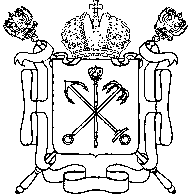 САНКТ-ПЕТЕРБУРГСКОЕ ГОСУДАРСТВЕННОЕ БЮДЖЕТНОЕ УЧРЕЖДЕНИЕДОПОЛНИТЕЛЬНОГО ОБРАЗОВАНИЯ «САНКТ-ПЕТЕРБУРГСКАЯ ДЕТСКАЯ ШКОЛА ИСКУССТВ ИМЕНИ Е.А. МРАВИНСКОГО»ДОПОЛНИТЕЛЬНАЯ ПРЕДПРОФЕССИОНАЛЬНАЯ ОБЩЕОБРАЗОВАТЕЛЬНАЯ ПРОГРАММА В ОБЛАСТИМУЗЫКАЛЬНОГО ИСКУССТВА «ФОРТЕПИАНО»Предметная область:ПО.01 МУЗЫКАЛЬНОЕ ИСПОЛНИТЕЛЬСТВОПрограмма по учебному предмету ПО.01.УП.01.СПЕЦИАЛЬНОСТЬ И ЧТЕНИЕ С ЛИСТАСанкт-Петербург 2020 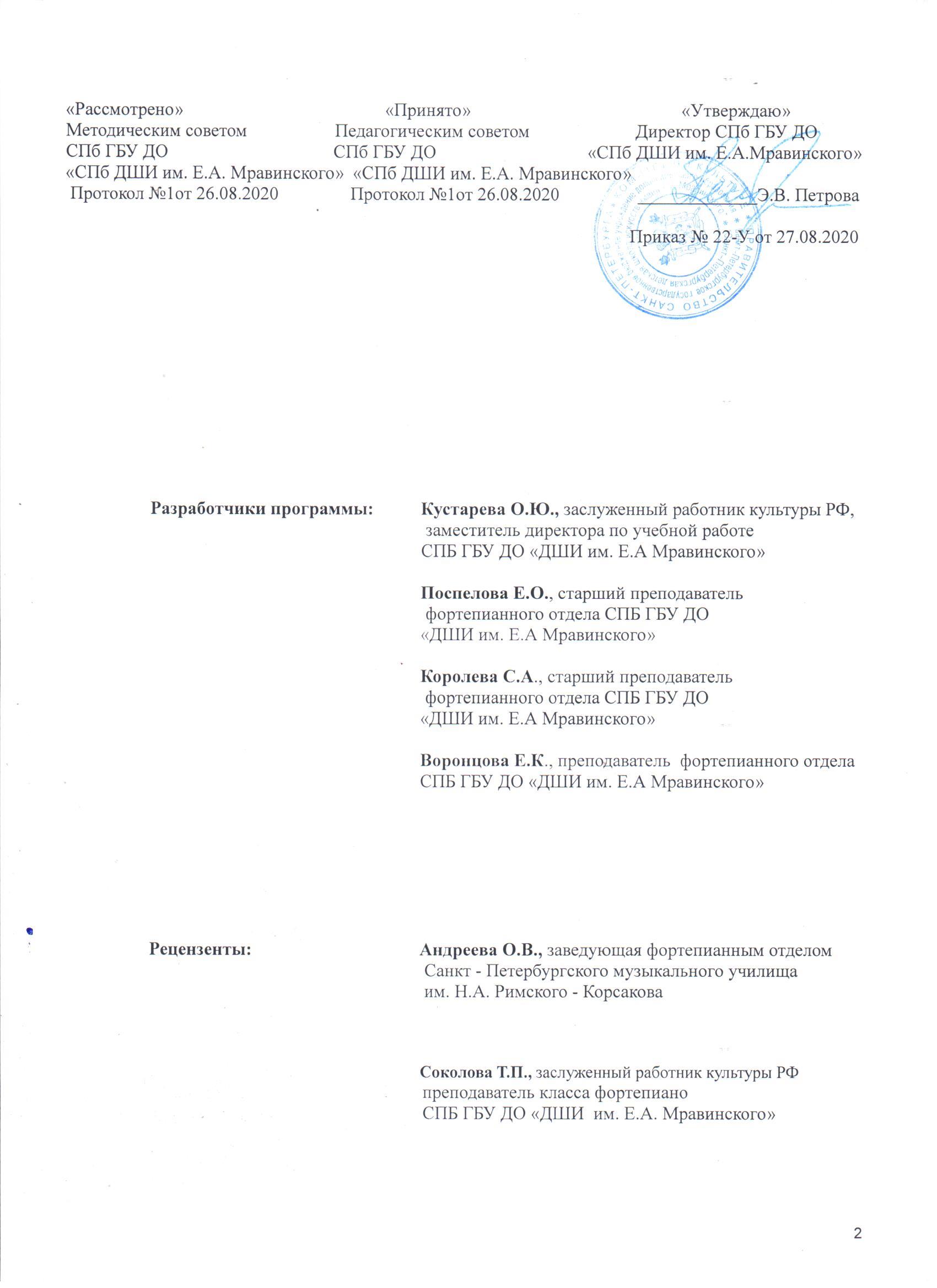 Структура программы учебного предметаI. Пояснительная записка 								 	-Характеристика учебного предмета, его место и роль в образовательном процессе;	-Срок реализации учебного предмета;	-Объем учебного времени, предусмотренный учебным планом образовательного 	учреждения на реализацию учебного предмета;	-Форма проведения учебных аудиторных занятий;	-Цели 	и задачи учебного предмета;	-Обоснование структуры программы учебного предмета;	-Методы обучения;	-Описание материально-технических условий реализации учебного предмета;II. Содержание учебного предмета 							-Сведения о затратах учебного времени;	-Годовые требования по классамIII. Требования к уровню подготовки обучающихся			IV. Формы и методы контроля, система оценок					-Аттестация: цели, виды, форма, содержание;	-Годовые требования по классам;	V. Методическое обеспечение учебного процесса					-Методические рекомендации педагогическим работникам;	-Рекомендации по организации самостоятельной работы обучающихся;VI. Списки необходимой нотной и методической литературы			-Списки необходимой нотной литературы	-Списки необходимой методической литературы Приложение 1.  Требования к изучению гамм					 Приложение 2. Требования по музыкальной терминологии			I. ПОЯСНИТЕЛЬНАЯ ЗАПИСКАХарактеристика учебного предмета, его место и роль в образовательном процессе	Программа учебного предмета «Специальность и чтение с листа» разработана на основе и с учётом федеральных и государственных требований к дополнительной предпрофессиональной программе в области музыкального искусства «Фортепиано». Обучение по программе способствует сохранению единства образовательного пространства Российской Федерации в сфере культуры и искусства. 	Учебный предмет «Специальность и чтение с листа» направлен на приобретение детьми знаний, умений и навыков игры на фортепиано.	Обучаясь в школе, дети приобретают навыки творческой деятельности, умение планировать свою домашнюю работу, умение давать объективную оценку результата своего труда, приучаются самостоятельно контролировать учебный процесс. 	Выявление одарённости у ребёнка в процессе обучения позволяет целенаправленно развить его профессиональные и личностные качества, необходимые для продолжения его профессионального обучения. В то же время программа рассчитана и на тех детей, которые не ставят перед собой цели стать профессиональными музыкантами.Срок реализации учебного предмета «Специальность и чтение с листа»	Срок освоения программы для детей, поступивших в образовательное учреждение в 1 класс в возрасте с шести лет шести месяцев до девяти лет, составляет 8 лет. Для учащихся, поступающих в образовательное учреждение, реализующее основные профессиональные образовательные программы, срок  может быть увеличен на 1 год. Объем учебного времени, предусмотренный учебным планом образовательного учреждения на реализацию учебного предмета4. Форма проведения учебных аудиторных занятий:     Индивидуальный урок. Продолжительность урока в 1-2 кл.-40 минут, в 3-8 классах— 45 минут.	Индивидуальная форма занятий позволяет преподавателю построить содержание программы в соответствии с особенностями развития каждого ученика.5. Цели и задачи учебного предмета	Цели:создание условий для музыкального образования, эстетического воспитания, духовно-нравственного развития детейвыявление одарённых детей в области музыкального искусства в раннем детском возрастевоспитание у детей интереса к музыкальному искусству и развитие культуры сольного исполнительства на фортепиановоспитание и развитие у обучающихся личностных качеств, позволяющих уважать и принимать культурные и духовные ценности разных народоввоспитание детей в творческой атмосфере, обстановке доброжелательности, эмоционально-нравственной отзывчивости, а также профессиональной требовательностиЗадачиразвитие интереса к классической музыке и музыкальному творчествуформирование системы знаний, умений и навыков игры на фортепиано, позволяющих исполнять музыкальные произведения в соответствии с необходимым уровнем музыкальной грамотности и стилевыми традициямивоспитание мировоззрения и моральных качеств, воли и характера, дисциплинированности, трудолюбия и целеустремленностиприобретение детьми опыта творческой деятельностивоспитание грамотного музыканта-любителяформирование у наиболее одарённых выпускников мотивации к продолжению профессионального обучения в образовательных учреждениях среднего профессионального образования.6. Обоснование структуры учебного предмета «Специальность и чтение с листа»	Обоснованием структуры программы являются ФГТ, отражающие все аспекты работы преподавателя с учеником.	Программа содержит следующие разделы:сведения о затратах учебного времени, предусмотренного на освоение учебного предмета;распределение учебного материала по годам обучения;описание дидактических единиц учебного предмета;требования к уровню подготовки учащихся;формы и методы контроля, система оценок;методическое обеспечение учебного процесса;	В соответствии с данными направлениями строится основной раздел программы «Содержание учебного предмета».7. Методы обучения	В музыкальной педагогике применяется комплекс методов обучения. Индивидуальное обучение неразрывно связано с воспитанием ученика, с учетом его возрастных и психологических особенностей.	Для достижения поставленной цели и реализации задач предмета используются следующие методы обучения:словесный (объяснение, беседа, рассказ)наглядно слуховой (показ, наблюдение, демонстрация пианистических приемов)практический (работа на инструменте, упражнения)аналитический (сравнения и обобщения, развитие логического мышления)эмоциональный (подбор ассоциаций, образов, художественные впечатления)	Индивидуальный метод обучения позволяет найти более точный и психологически верный подход к каждому ученику и выбрать наиболее подходящий метод обучения	Предложенные методы работы в рамках предпрофессиональной программы являются наиболее продуктивными при реализации поставленных целей и задач учебного предмета и основаны на проверенных методиках и сложившихся традициях исполнительства на фортепиано8. Описание материально-технических условий реализации учебного предмета	Материально-техническая база образовательного учреждения соответствует санитарным и противопожарным нормам, нормам охраны труда.	Учебные аудитории для занятий по предмету «Специальность и чтение с листа» оснащены роялями и имеют площадь не менее 6 кв. метров. В образовательном учреждении есть два концертных зала (малый и большой) с концертными роялями, библиотека и фонотека.  В помещениях есть звукоизоляция, проводится своевременный ремонт. Музыкальные инструменты регулярно обслуживаются настройщиками (настройка, мелкий и капитальный ремонт).II. Содержание учебного предмета «Специальность и чтение с листа»Сведения о затратах учебного времени, предусмотренного на освоение учебного предмета «Специальность и чтение с листа»	Консультации проводятся с целью подготовки учащихся  к контрольным урокам, зачётам, экзаменам, творческим конкурсам и другим мероприятиям. Консультации могут проводиться рассредоточено или в счёт резерва учебного времени. В случае если консультации проводятся рассредоточено, резерв учебного времени используется на самостоятельную работу обучающихся и методическую работу преподавателей. Объём самостоятельной работы учащихся 1-2 классов составляет 3 часа в неделю; 3-4классы — 4 часа; 5-6классы — 5 часов; 7-8 классы — 6 часов. Объем времени на самостоятельную работу может определяться с учётом сложившихся педагогических традиций, методической целесообразности и индивидуальных способностей ученика. Кроме выполнения домашнего задания, время на самостоятельную работу использовано на посещение концертов, участие в творческих мероприятиях. 	Резерв учебного времени можно использовать как перед промежуточной (экзаменационной) аттестацией, так и после её окончания с целью обеспечения самостоятельной работой обучающихся на период летних каникул. 	Самостоятельные занятия должны быть регулярными и систематическими. Аудиторная нагрузка по учебному предмету обязательной части образовательной программы в области искусств распределяется по годам обучения с учётом общего объема аудиторного времени, предусмотренного на учебный объём ФГТ.	Виды внеаудиторной работы:выполнение домашнего задания;подготовка к концертным выступлениямпосещение учреждений культуры (филармоний, театров, концертных залов и др.)участие обучающихся в концертах, творческих мероприятиях и культурно-просветительской деятельности образовательного учреждения и др.	Учебный материал распределяется по годам обучения — классам. Каждый класс имеет свои дидактические задачи и объём времени, предусмотренный для освоения учебного материала.Требования по годам обучения	Настоящая программа отражает разнообразие репертуара, его академическую направленность,  возможность индивидуального подхода к каждому ученику, а также последовательное распределение задач в освоении учеником инструмента, накопление им исполнительских навыков. Представлены варианты примерных программ зачётов, академических концертов, экзаменационных программ. Количество музыкальных произведений, рекомендуемых для изучения в каждом классе, дается в годовых требованиях. 	В работе над репертуаром преподаватель должен учитывать, что большинство произведений предназначаются для публичного или экзаменационного исполнения, а остальные — для работы в классе или просто ознакомления. Следовательно, преподаватель может устанавливать степень завершенности работы над произведением. Вся работа над репертуаром фиксируется в индивидуальном плане ученика.1 классСпециальность и чтение с листа		2 часа в неделюСамостоятельная работа			3 часа в неделю	Учебные требования на год.  Зачет и академический концерт в I полугодии, технический  зачёт и переводной экзамен во II полугодии. В течение года учащийся должен пройти 20-30 музыкальных произведений, включающих народные песни, пьесы песенного и танцевального характера, пьесы с элементами полифонии, этюды, ансамбли, лёгкие сонатины и вариации. Учебные задачизнакомство с инструментом, его историей, устройством.освоение нотной грамоты и  элементов музыкального языкаорганизация двигательно-игрового аппарата  на материале упражнений и пьесосвоение слуховых навыков учащихсяосвоение простых ритмических формулизучение  основных артикуляционных приемов  «нон легато», «легато» «стаккатто»освоение первых аппликатурных формулчтение нот с листа, подбор по слуху, транспонирование  коротких попевокприобретение первых навыков ансамблевого  музицированияподготовка к первому концертному выступлениюРепертуарный список:Полифония( по выбору из сборников):А. Гедике. «60 легких фортепианных пьес для начинающих», ор.36. Тетрадь 1: ФугеттыИ.С.Бах. « Нотная тетрадь А.-М.Бах»В. Моцарт.  «Детские сочинения»Л. Моцарт. « Нотная тетрадь В. Моцарта»Сборник полифонических пьес. Тетрадь 1. Сост. С. ЛяховицкаяСборник пьес для фортепиано композиторов 17-18 веков.  ред. А.ЮровскогоСборник пьес, этюдов, ансамблей. Сост. С. ЛяховицкаяПолифонические пьесы. Младшие классы. Вып.1. Издательство Советский композитор, Москва, 1975.Полифонические пьесы 1-2 классы. Вып.2. Издательство Советский композитор.Москва, 1971.Хрестоматия педагогического репертуара для фортепиано. Сост. Н. Любомудрова,           К.Сорокин, А.Туманян. Издательство Музыка, Москва«Школа игры на фортепиано». Ред. А. НиколаеваЭтюды (отдельные номера по выбору из следующих сборников):А. Гедике. «40 мелодических этюдов для начинающих», ор.32Е. Гнесина. « Фортепианная азбука»Е. Гнесина. «Маленькие этюды для начинающих»Ш. Ганон.  «Пианист-виртуоз». 60 упражненийЛ. Костромитина. « Этюды для маленьких и самых маленьких»С. Ляховицкая.  Сборник пьес, этюдов, ансамблей. Часть IА. Мыльников. Школа игры «Рождение игрушки»А. Николаев. «Школа игры на фортепиано»А. Шитте. Этюды, ор. 108К. Черни.Этюды, ор. 139К. Черни. « Избранные фортепианные этюды» Ред.Г. Гермера, ч.IКрупная формаЯ. Ванхаль. Сонатины  До мажор, Фа мажорВ. Данкомб. Сонатина До мажор (1часть)А. Бейл. Сонатина  Соль мажорА. Дюбюк. «Русская песня с вариацией» Ля мажор И. Ильин. «Венгерская песня с вариацией» Соль мажорТ. Назарова. « Вариация на тему русской народной песни» До мажорИ. Литкова. Вариация на тему белорусской народной песни «Савка и Гришка»Ф. Шпиндлер  Сонатина До мажорД. Тюрк. Сонатина До мажор (1,2, 3 части)И. Беркович. Сонатина  До мажорТ. Назарова. «Игра в жмурки»- маленькая сонатина ля минорН. Сильванский.  Вариации соль минорИ. Беркович. Вариации на тему русской народной песни «Во саду ли в огороде»Л. Николаев. Вариации на тему немецкой народной песни  «Про  лису»А. Гедике. Сонатина До мажор.Пьесы В. Брумберг. « Грустный рассказ»Ю. Вейсберг. «Колыбельная»Л.Власова. « Метелица»Д. Кабалевский. « Пьеса».  «Песенка»А. Парусинов. «Эхо». «Колыбельная»Д. Васильев-Буглай. « Осенняя песенка»Н.Руднев. «Щебетала пташечка»Т. Салютринская.  «Ивушка». « Курочка».  «Палочка-выручалочка»Ю.Слонов. «Песня».  «Веселая игра»А.Филиппенко. «Цыплятки»А. Жилинский. «Веселые ребята»Л. Кальвэ. « Куклы-матрешки»Б. Барток.  «Три пьесы».  «Дорийский сад»И. Плейель. МенуэтГ. Телеман. Две пьесы: «Фантазия» Си бемоль мажор и фа диез минорС. Майкапар. « Колыбельная- сказочка» Ре мажорВ. Моцарт. Менуэт Д.Жученко. «Детский альбом»  (по выбору)Варианты программ технического зачёта Вариант 1Гаммы: До мажор, ля минорЭтюды:К. Черни-Гермер — I ч., Этюд №1 До мажорК. Черни-Гермер — I ч., Этюд №2 До мажор Вариант 2Гаммы: Соль мажор, ми минорЭтюды:К. Черни-Гермер — I ч., Этюд №15 До мажорК. Черни-Гермер — I ч., Этюд №16 До мажорВарианты программ академического концерта Вариант 1К. Сорокин. «Нянина песенка»В. Курочкин. « Вальс»Вариант 2Л. Моцарт. Полонез  До мажорС. Майкапар. «В садике»Варианты  экзаменационных программ промежуточной аттестации Вариант 1И. Кригер. Менуэт ля минорА. Николаев. Этюд  До мажорЯ. Ванхаль. Сонатина  До мажорЖ. Металлиди.  «Воздушный шарик» Вариант 2Л. Моцарт. Бурре ре минор Л. Бетховен. Сонатина Соль мажор (ч.1)А. Шитте. Этюд  До мажорД. Штейбельт.  «Адажио» 2 классСпециальность и чтение с листа		2 часа в неделюСамостоятельная работа			3 часа в неделюУчебные требования на год.  Зачёт и академический концерт в первом полугодии,  на зачете исполняются два этюда,  на академическом концерте — пьеса и полифония, либо две разнохарактерных пьесы; во втором полугодии — технический зачёт и переводной зачет, включающий в себя обязательное исполнения этюда, полифонии, крупной формы и любой пьесы. Также учащийся в течение года проходит 2-4 полифонических произведения; 2 произведения крупной формы; 5-6 пьес (включая ансамбли); 4-5 этюдов, гаммы по программе Учебные задачиОрганизация пианистического аппаратаЗакрепление навыков, полученных в 1 классеОсвоение  основных аппликатурных  формул Привитие навыков грамотного разбора нотного текстаРабота над  активностью пальцев при свободном корпусе и рукахУсложнение изучаемых произведений.Дальнейшее развитие мелодического и полифонического мышления.Освоение навыка самостоятельной работыЗнакомство с педализацией, применение прямой педалиРепертуарный список:ПолифонияИ.С.Бах. «Нотная тетрадь А.-М. Бах»: Менуэты  ре минор, соль минор. «Волынка» «Полонез» Г. Гендель. «Три сарабанды».  «Ригодон» Д. Корелли. Сарабанды (по выбору)В.Моцарт. «Детские сочинения» (по выбору)Л.Моцарт. «Нотная тетрадь В.А.Моцарта» (по выбору)Е.Голубев.  «Вечер в деревне».  «Колыбельная»А. Гольденвейзер. Канон ор.. № 13Д.Благой. «Спор упрямцев»Е. Гнесина.  «Две плаксы» С. Майкапар. КанонР. Леденев. Канон.И. Львов-Компанеец.  «Былина»И.Соколова.  «Маленький канон»Ч. Нурымов. ФугеттаБ. Страннолюбский.  «Каноническая пьеса»М.Глинка. Двухголосная фугаА. Павлюченко. ФугеттаЭтюдыГ. Беренс. «50 маленьких фортепианных пьес без октав», ор.70 №№1-30К. Черни.  «Избранные фортепианные этюды». Ред.Г. Гермера,  ч.IИ. Беркович. « Маленькие этюды» № №1-14Ф. Бургмюллер. Этюды, ор. 100  №№4,6А. Гедике. « 40 мелодических этюдов для начинающих», ор. 32  №№2-10. «60 легких фортепианных пьес для начинающих», ор. 36,тетрадь 1  №№13,14,22,26.«50 легких пьес для фортепиано», ор. 40, тетр.2 (по выбору)О. Геталова. Детские пьесы для фортепиано “В деревне”. ЭтюдыЕ. Гнесина. «Подготовительные упражнения к различным видам техники» (по выбору)А. Мыльников. Школа игры “Рождение игрушки”: экзерсисы №№17-25.“Заводные мышки”А. Шитте. « 25 маленьких этюдов», ор. 108, ор. 160 (по выбору)М. Шмитц. Этюды, т.5,№ №2, 5, 7, 8А. Лешгорн. Этюды, ор. 65, №№3, 4, 6, 8, 10, 12 (и по выбору)А. Лемуан. «50 характерных и прогрессивных этюдов», ор. 37,№ № 6,10,11,12,17Т. Симонова. «Скороговорки для фортепиано -  50 упражнений для беглости пальцев»Крупная формаЛ. Кехлер. Сонатина Соль мажор.Д. Шмитт. Сонатина Ля мажор.Г. Вагнер. Сонатина До мажор.Ф. Шпиндлер. Сонатина До мажор.Т. Хаслингер Сонатина До мажор.Г. Лихнер. Рондо До мажор.И. Беркович. «Вариации на украинскую тему»  ля минор.  Вариации на грузинскую тему «Светлячок»Н. Горлов. Вариации на тему детской песни «Котик»Л. Бетховен. Сонатина Соль мажор (1, 2 части)А. Андрэ. Сонатина Соль мажор  (1, 2 части)А. Диабелли. Сонатина Фа мажор.М. Любарский. «Вариации на тему русской народной песни»  соль минор.И. Беркович. Сонатина Соль мажорА. Гедике. «Маленькое рондо» Соль мажор.Д. Штейбельт. Сонатина До мажор.И. Дюссек. Сонатина  Соль мажор  ПьесыБ. Барток. «Детям». Тетрадь №1:  №№ 1, 2, 3, 5, 7; Тетрадь №2:  №№23, 26.И. Беркович. « 25 маленьких пьес»:  «Украинская мелодия».  «Осень в лесу».  «Вальс». «Сказка»Ф. Бургмюллер. «Баллада».  «Баркарола»В.Гаврилин.  «Детские сюиты» (по выбору).Й. Гайдн. « Аллегретто»  Соль мажор.   «Анданте» Ля мажорА.Гречанинов. Ор.98. « Детский альбом»:  «Маленькая сказка».   «Скучный рассказ». « В разлуке».  «Мазурка».   «Бусинки», ор.123 (по выбору).  «День ребенка», ор.109 (по выбору).Д. Кабалевский. Ор.27. «Избранные пьесы для детей»:  «Ночью на реке». «Вроде вальса».  «Старинный танец».  «Печальная история».  «Клоуны»Варианты программ технического зачёта Вариант 1Гаммы Соль мажор и ре минорЭтюды К. Черни-Гермер — I ч.. Этюд №14 До мажорК. Черни-Гермер — I ч. Этюд №17 До мажор Вариант 2Гаммы До  мажор, ми  минорЭтюды К. Черни-Гермер — I ч. Этюд №28 Ре мажорК. Черни-Гермер — I ч. Этюд №29 Ре мажорВарианты программ академического концерта Вариант 1Г. Гендель. Менуэт ре минорА. Гречанинов. «В разлуке» Вариант 2С. Майкапар. «Раздумье»Д. Кабалевский. « Клоуны»Варианты программ переводного зачета Вариант 1А. Гедике. Сарабанда ми минорА. Жилинский. Этюд си минорГ. Хаслингер. Соната До мажорА. Гречанинов. «Мазурка»  Вариант 2И.С. Бах. Менуэт соль минор из «Нотной тетради А-М Бах»А. Лемуан. Ор. 37 Этюд №6Я. Ванхаль. Рондо Фа мажорП. Чайковский. «Болезнь куклы»3 классСпециальность и чтение с листа		2 часа в неделюСамостоятельная работа			4 часа в неделюУчебные требования на год. Требования по промежуточной и годовой аттестации совпадают с требованиями 2 класса, добавляется зачёт по практическим навыкам. Учащийся в течение года проходит 2-4 полифонических произведения; 2 произведения крупной формы; 4-5 пьес (включая ансамбли); 4-5 этюдов; пьесы для самостоятельной работы, для чтения с листа; подбор по слуху мелодий, аккомпанемента, транспонирование; упражнения в виде различных позиционных фигур и другие технические формулы, выделенные из изучаемых произведений; гаммы по программе.Учебные задачидальнейшее развитие всех сформированных ранее приемов и навыков игры на фортепианосовершенствование исполнительского мастерства, выявление индивидуальных музыкально-исполнительских способностейразвитие мелодического, гармонического и полифонического слуха.достижение темповой стабильности в исполняемых произведениях, знакомство с агогикой.дальнейшее техническое развитие: проработка  пройденных и включение новых технических формулвыработка осознанного использования  технических приемоввоспитание самостоятельности у учащегося в разучивании музыкального произведения.освоение техники исполнения запаздывающей педали.воспитание  навыка слухового контроляРепертуарный список:ПолифонияИ.С. Бах. «Нотная тетрадь А - М. Бах». Менуэт до минор.Менуэт Соль мажор. Марш Ре мажор. Полонез соль минорМаленькие прелюдии. Тетрадь 1 (по выбору)И.-Х. Бах. АллегреттоФ.-Э. Бах. МенуэтА.Н. Александров. «Кума»Г. Гендель. Менуэты  (по выбору).А. Гольденвейзер. Ор.15 « Ариетта»И. Кунау. ПрелюдияА. Лядов. «Колыбельная».  «Подблюдная»И. Пахельбель. Сарабанда. ЖигаС. Фейнберг. «Альбом фортепианных пьес»:  «Русская песня». «Ария»И. Фробергер. Куранта. СарабандаА. Арман. ФугеттаЭтюдыГ. Беренс. «50 маленьких фортепианных пьес без октав».  ор.70  №№31-50. Ор. 88  №№10, 14, 17Ф. Бургмюллер. Этюды, ор. 100  №№2, 5, 7, 8, 9, 11, 12А. Гедике. «40 мелодических этюдов для начинающих», ор. 32  №№11, 12, 15, 18, 19, 24.«30 легких этюдов», ор. 47  №№2, 7, 15 . Ор. 59 №14«50 легких пьес для фортепиано», ор. 46 (по выбору)Е. Гнесина. «Этюды на скачки»  №22.  «Подготовительные упражнения к различным видам техники»А. Гречанинов. « Бусинки», ор. 123  этюд  Соль мажорФ. Лекуппе. «Азбука. 25 легких этюдов», ор. 17  №№ 3,6,7,9,18,21,23А. Лемуан. «50 характерных и прогрессивных этюдов», ор. 37(по выбору)А. Лешгорн. « Избранные этюды для начинающих», ор. 65К. Черни. «Избранные этюды» ред. Гермера,  ч. I  №№10,11,13,18,21,23-30, 40,42,43,45,47,48,50.   ч. II №№ 1,2Л. Шитте. «25 маленьких этюдов», ор. 108 №№16, 21-23.Сборник: «Фортепианные этюды и упражнения зарубежных композиторов»(по выбору)Крупная формаМ. Любарский. «Вариации на тему русской народной песни» соль минор.В. А. Моцарт. Вариации на тему из оперы «Волшебная флейта»М. Клементи. Сонатины, op. 36: №1  До мажор 1,2,3 части. №2  Соль мажорИ. Плейель. Сонатина Ре мажор  1 часть.Д. Чимароза. Сонатины: №2 Соль мажор. №3 соль минор. №5 ля минорЛ. Бетховен. Сонатина Фа мажорН. Гуммель. Рондо До мажорД. Кабалевский. Сонатина ля минор.Т. Хаслингер. Шесть сонатин (по выбору)ПьесыС. Баневич . Цикл «Русалочка»: « Вальс».  «Танец Русалочки на балу».  «Песня невест»Э. Вилла-Лобос.  «Пусть мама баюкает».   «Пьеса»М.Глинка. Мазурки Фа мажор, До мажорЭ.Григ.  «Лирические пьесы», op.12:  «Родная песня».  «Вальс» ля минор.  «Песня сторожа».  « Танец эльфов». А.Гречанинов. «Детский альбом», op.98 (по выбору)В. Косенко . « 24 детских пьес», оp.15:  «Сказка»А. Лядов .  «Танец комара» Э. Мак-Доуэлл .  «Шиповник»Ж .Металлиди . Сборник  «Лесная музыка»( по выбору)Е.Накада . История, увиденная во снеС.Прокофьев. «Детская музыка», op.65:  «Прогулка».  «Утро»Ф.Пуленк.  «Детская сюита» (по выбору)Н.Раков.  «Полька»С.Слонимский.  «Ябедник».  «Принцесса плачет». «Пасмурный вечер». «Колыбельная кошке»Ю. Фалик.  «Детский альбом» (по выбору)С.Франк. « Пьеса». «Жалоба куклы»П.Чайковский. «Детский альбом»: «Утренняя молитва».  «Нянина сказка». «Новая кукла». «В церкви»Р.Шуман. «Альбом для юношества»,op. 68 « Песенка»Варианты программ технического зачёта Вариант 1Гаммы: Ре мажор, соль минорЭтюды:А. Лемуан. ор.37, этюд №29 (31) соль минорК. Черни-Гермер. I ч., этюд №43 Ре мажор Вариант 2Гаммы: Фа  мажор, ля  минорЭтюды:Г. Беренс. Соч.88, этюд №6 ля минорК. Черни-Гермер. I ч., этюд № 23 Соль мажорВарианты программ академического концерта Вариант 1И.С. Бах. Менуэт соль минор из « Нотной тетради Анны Магдалены Бах»А. Хачатурян. «Андантино» Вариант 2П. Чайковский. Ор.. 39 Детский альбом. «Полька»С. Прокофьев. Ор. 65 Детская музыка. «Сказочка»Варианты программ зачёта по практическим навыкам Вариант 1ТерминыСамостоятельно выученная пьеса: А. Аренский.  «Журавель» Чтение с листа: В. Витлин.  «Дед Мороз» Вариант 2ТерминыСамостоятельно выученная пьеса: грузинская народная песня  «Сулико»Чтение с листа: польский народный танец.  «Маленький краковяк»Варианты программ переводного зачетаВариант 1А. Гедике. Инвенция Фа мажорМ. Клементи. Сонатина Соль мажор соч. 36 (ч.1)А. Лемуан. ор. 37 Этюд №17 Ре мажор.О. Хромушин.  «Бармалей»Вариант 2И.С. Бах. Маленькая прелюдия До мажор (двухголосная)А. Диабелли. Рондо Фа мажор.К. Черни – Гермер. Этюд № 23 ч.1  Соль мажор.Р. Шуман.  «Смелый наездник».4 классСпециальность и чтение с листа		2 часа в неделюСамостоятельная работа			4 часа в неделюУчебные требования на год.  Зачёт и академический концерт в первом полугодии.  На зачете исполняются два этюда, на  академическом концерте — пьеса и полифония,  либо две разнохарактерных пьесы. Также в течение года сдается технический зачет, зачет по практическим навыкам и переводной зачет. Учащийся проходит 2-3 полифонических произведения; 1-2 произведения крупной формы; 4-6 пьес; 4-5 этюдов; Самостоятельно готовятся 1-2 пьесы; чтение с листа; подбор по слуху мелодий, аккомпанемент, транспонирование; гаммы по программе. Учебные задачи развитие музыкально-исполнительских навыков ученика в процессе работы над музыкальным произведением;совершенствование  навыков  грамотного прочтения нотного текста;дальнейшее развитие  навыков  работы с аппликатурой;освоение произведений с более богатой фактурой, более сложных элементов музыкальной речи, ритмического рисунка, аккомпанемента.совершенствование  артикуляционных приемов  и способов звукоизвлечения;развитие навыка постоянного слухового контроля;дальнейшее освоение техники исполнения запаздывающей педали;освоение музыкально-теоретического анализа произведенийРепертуарный список:ПолифонияИ.С.Бах. «Маленькие прелюдии и фуги». Часть 1,2. (по выбору).Ф.-Э.Бах.  Фантазия до минорГ.Гендель. Сарабанда с вариациями. Куранта.М.Глинка. Фуга до минорН. Мясковский. Ор.43 «Элегическое настроение».  «Охотничья  перекличка». Фуга, ор.78.Д. Циполи. Фугетта.И. Кинрбергер. «Шалун».Ж. Люлли. Гавот.В.Моцарт. Жига. Ария.М.Вебер.  Маленькая фугаА. Гедике. Инвенция Фа мажор, 3-хголосная прелюдия, ор.32С. Павлюченко. ИнвенцияИ. Пахельбель. ФугеттаЭтюдыГ. Беренс. 32 избранных этюда, ор. 61 №№1,2,3,12. Ор.88 №№5,7,28А. Бертини. 28 избранных этюдов, ор. 29 №№4, 5, 8, 9А. Гедике. Этюды, ор. 47 №№10,16,18,21,26Ф. Бургмюллер. Этюды, ор. 100С. Геллер. Этюды, ор. 47, ор. 125Ж. Дювернуа. Этюды, ор. 120 №4, ор. 176 №№9,14,24Т. Лак. Этюды, ор. 172 №№6,8,9,10,12А. Лемуан. 50 характерных и прогрессивных этюдов, ор. 37А. Лешгорн. Избранные этюды для начинающих, ор. 65А. Мыльников. «Синкопы». Этюд-скерцоК.Черни. «Избранные этюды» ред. Гермера  чч.I, II . Ор. 355, ор. 718, ор. 792 (по выбору)Крупная формаДж. Грациоли. Сонатина Соль мажор.Д. Чимароза. Сонатины (по выбору)Ф. Шпиндлер. Сонатина в старинном стиле До мажор.И. Гайдн. Сонатина – партита До мажор.  Сонатина Соль мажор.Ф. Кулау. Сонатины, ор.55 № 5 Соль мажор. №2  До мажор Ф.К. Дуссек. Сонатина Ля мажор, op. 20Л. Бетховен. Сонатина Фа мажор.В.А. Моцарт. Сонатины: №1 До мажор. №5 Фа мажор. №6 До мажор.М. Клементи  Сонатины: № №4,5,6, op. 36Л. Бетховен. Соната №20 Соль-мажор (1,2 части)Ю. Щуровский. «Украинская сонатина» соль минор(1,2 части)Я. Ваньхаль. Шесть сонатин для клавесина или фортепиано, тетрадь1И. Дюссек. Сонаты: Фа мажор, До мажор, Ре мажорПьесыС. Баневич.  «Петербургские страницы» (по выбору)В.Гаврилин. «Полька». «Русская».  «Сказки»Й. Гайдн. «Семь танцев»Р. Глиэр. « Колыбельная».  «Листок из альбома».  «Романс», op. 31. «Арлекин», op.35Э. Григ.  «Лирические пьесы», op.12: «Ариетта».  «Танец из Йольстера».Ж. Ибер. Цикл  «Маленькие истории»  (по выбору)А. Лядов.  «Музыкальная табакерка».  Прелюдии: op. 39 № 2, op.40 № 3С. Майкапар.  «Романс» Соль мажор.  «Баркарола» Э. Мак-Доуэлл. «К дикой розе». «Лунный свет».  «Колибри»Ф..Мендельсон. «Песни без слов», op.19 № 6 соль минор, op.30 № 9 Ми мажор, № 12 фа диез минор («Песня венецианского гондольера»), № 48 До мажор Ж. Металлиди.  «Золотое кольцо России» (по выбору)А. Мыльников.  «Послание Шопена».  «Анданте». «Интермеццо».  «Вальс».В. Коровицын.  «Романтические миниатюры»:  «Первая проталинка».  «И снова июнь».  Варианты программ технического зачетаВариант 1Гаммы  Ля мажор, до минорЭтюды:К. Черни Гермер. II т., Этюд №16 Ре мажорА. Лемуан.ор. №37, Этюд №37 До мажорВариант 2Гаммы Ми бемоль мажор, фа диез минорЭтюды:К. Черни. Ор. 299, этюд №11 До мажорК. Черни-Гермер. II т., этюд № 6 Соль мажорВарианты программ академического концертаВариант 1А. Лядов. Ор. 53 «Маленький вальс»  Соль мажорН. Раков.  «Рассказ»Вариант 2Г. Пахульский. Ор. 8 Прелюдия до минорЙ. Гайдн.  Менуэт  До мажорВарианты программ зачёта по практическим навыкамВариант 1ТерминыСамостоятельно выученная пьеса: английская народная песня. «Леди зелёные рукава»Чтение с листа: К. Кригер. МенуэтВариант 2ТерминыСамостоятельно выученная пьеса: И. Кореневская.  «Дождик»Чтение с листа: Н. Владыкина-Бачинская. «Волынка»Варианты программ переводного зачетаВариант 1М.Глинка Фуга до минорМ. Клементи. Сонатина Фа мажор соч. 36(ч.1)А. Лемуан ор. 37 Этюд №17 Ре мажор.В. Коровицын  «И снова июнь»Вариант 2И.С. Бах. Маленькая прелюдия ми-минор (двухголосная)Ф. Шпиндлер. «Сонатина в старинном стиле» До мажорК. Черни –Гермер , ч.1 Этюд № 29  Соль мажор.В. Гаврилин. «Полька» 5 классСпециальность и чтение с листа		2,5 часа в неделюСамостоятельная работа			5 часа в неделюУчебные требования на год - требования по промежуточной аттестации совпадают с требованиями 4 класса. На переводном экзамене исполняется этюд, полифония, крупная форма и  пьеса. Учащийся проходит 2-3 полифонических произведения; 2 произведения крупной формы; 4-5 пьес; 6-8 этюдов; Самостоятельно подготовить одну - две пьесы; чтение с листа усложняющихся произведений различных жанров музыкальной литературы (по трудности на два класса ниже); транспонирование; гаммы по требованию класса Учебные задачиСовершенствование  исполнения различных видов техники: гаммообразные пассажи, арпеджио, параллельное движение рукСовершенствование приемов звукоизвлечения  и  звуковеденияРабота над артикуляционной ясностьюРабота над  прямой и запаздывающей педализациейРазносторонняя работа над раскрытием образного содержания исполняемых произведений.развитие навыка постоянного слухового контроляВоспитание личностных качеств учащегося, его художественно-образного мышления, музыкального вкуса.Работа над  творческими навыками: подбор, чтение с листа.Репертуарный список:ПолифонияИ.С.Бах.  Маленькие прелюдии: часть 2 (по выбору), Фуги: До мажор, Соль мажорОрганные хоральные прелюдии. (Транскрипция Ильина): №1 ми минор, №15 ми минор, № 22 ми минорИнвенции двухголосные: №№6, 8, 9, 13, 14, 15.Французские сюиты (части по выбору).Г. Гендель. Фугетты (по выбору)Г. Гендель. Сюиты  №№8, 11, 12, 15 (части по выбору).Г. Телеман. Сюита Ля мажорЭ.Фишер. Прелюдии (по выбору).И. Пахельбель. Фуга До мажорЭтюдыА. Лешгорн. ор. 66. Этюды № № 18,22,10.С. Геллер. ор.45. Этюд № 2.Т. Лак. ор.172. Этюды №№ 2, 3.А. Бертини. ор. 29. Этюд № 8.К. Черни op. 299. Этюд №№ 5,8,12.Крупная формаФ.Э. Бах Соната  си минор. Рондо ля минорД. Бортнянский. Соната  До мажор : Рондо.  Концерт Соль мажорЙ. Гайдн. Фантазия До мажор.  «Венгерское рондо»Сонаты  До мажор- Hob XVI / 1Си бемоль  мажор -Hob XVI / 2Ре мажор. Hob XVI / 4Ля мажор - Hob XVI / 5Ми минор. Hob XVI / 47Г. Гендель Концерт Фа мажор (I ч) , «Ария»  Си бемоль мажор, «Пассакалия» соль минор В.А. Моцарт Сонатины №1 До мажор, №2 Ля мажор, № 5 Фа мажор, №6 До мажорКонцерт Фа мажор (I ч)Д. Чимароза . Сонаты (по выбору).ПьесыК.М.Вебер.  «Оригинальный вальс».В. Гаврилин.  «Полька».  «Русская».  «Сказки».Р. Глиэр.  «Колыбельная». «Листок из альбома».  «Романс», ор.31. «Русская песня», ор. З. 	«Арлекин», ор.35.  «Мазурка».  «Утро»,«Ариетта», ор.43.  «Эскиз», ор.47.Э.Григ  «Поэтические картинки» (по выбору). «Лирические пьесы», ор.12 (по выбору).В. Калинников. « Грустная песенка».  «Русское интермеццо».В .Коровицын. «Музыкальное путешествие по странам Западной Европы»: « В Афинах». «Русалочка». «Песня без слов». «Прогулка по Парижу».Э. Мак-Доуэлл  «Лунный свет».  «Колибри».Ф. Мендельсон.  «Песни без слов» (по выбору).Ж. Металлиди. «Золотое кольцо России»:  «Церковь Покрова на Нерли».«Всполохи над Суздалем».  «Умолкнувшие колокола».  «Вологодские кружева».«Воспоминания о севере».  «Северное сияние».  «Песня вьюги».С. Прокофьев. «Детская музыка» (по выбору).Ф. Пуленк   «Импровизация»Г. Портнов « Шесть концертных пьес» : « Солнечное утро». «Последнее письмо Роксане». «Контрданс». «Сонет Лауре»Я. Сибелиус. « Ель».С. Слонимский.  «Мультфильм с приключениями». «Дюймовочка».А. Хачатурян.  «Музыкальная картина».П. Чайковский «Детский альбом»,  Ор.39 «Сладкая греза».  «Баба Яга».  «Мама».  «Вальс».«Времена года», ор.З7  «Песня жаворонка».«Грустная песня». «Песня без слов»Варианты программ технического зачёта Вариант 1Гаммы Ми мажор, фа минорЭтюды:К. Черни.  ор. 299, этюд №4 До мажорК. Черни. ор. 299, этюд №5 До мажорВариант 2Гаммы Ля бемоль мажор, си минорЭтюды:К. Черни. ор.299, этюд №5 До мажорК. Черни. ор.299, этюд №6 До мажорВарианты программ академического концертаВариант 1И.С. Бах.  Алеманда  из «Французской сюиты»  до минорЭ. Григ. ор.3 «Поэтические картинки»Вариант 2В. Гаврилин «Прелюд»Г. Портнов « Контрданс»Варианты программ зачёта по практическим навыкамВариант 1ТерминыСамостоятельно выученная пьеса: П. Чайковский «Старинная французская песенка»Чтение с листа: Г. Телеман. Пьеса соль минорВариант 2Самостоятельно выученная пьеса: А. Роули. «В стране гномов»Чтение с листа: Г. Гендель. «Чакона»  Соль мажорВарианты экзаменационных программ промежуточной аттестацииВариант 1И.С. Бах . Двухголосная инвенция  До мажор.Л. Бетховен. Легкая соната №20 Соль мажор (ч.1)Э. Григ. Танец из Йольстера ор. 12К. Черни ор. 299 этюд № 5 До мажор.Вариант 2Г. Гендель. Аллеманда  ре минор.А. Лешгорн. ор. 65 этюд № 25В. Моцарт Сонатина №6 До мажорВ. Коровицын « Прогулка по Парижу»6 классСпециальность и чтение с листа    2,5 часа в неделюСамостоятельная работа               не менее 5 часов в неделюУчебные требования на год - требования по промежуточной  аттестации совпадают с требованиями 5 класса. На переводном зачете исполняется этюд, полифония, крупная форма (обязательное исполнение сонатного  аллегро)  и  пьеса.В течение года учащийся должен пройти 2-3 полифонических произведения, 1-2 произведения крупной формы (обязательное исполнение формы сонатного аллегро), 3-5 пьес  4-6 этюдов, гаммы по требованию класса.  Продолжается работа над самостоятельным разбором пьес, чтением с листа подбором по слуху мелодий и аккомпанемента.Учебные задачиПродолжение работы над развитием индивидуальных данных учащихся;Работа над интонированием, динамической и агогической нюансировкой, тембровым разнообразием  звучания;Развитие технических навыков: исполнение мелкой техники на  усложняющемся материале этюдовПроработка  фактурных сложностейВырабатывание навыков перехода от детального изучения теоретического анализа произведений к целостному, соединяющему в себе элементы теоретического, образно-содержательного и исполнительского мастерства;Воспитание исполнительской воли;Развитие творческих навыков для активизации музыкального развития учащегося.Репертуарный списокПолифонияИ.С.Бах. «Маленькие прелюдии и фуги». 3-хголосная фуга. До мажорПрелюдия с фугеттой   ре минорФугетты: Ми мажор, Соль мажор2-хголосные инвенции (Ми мажор, Фа мажор, си минор).3-х голосные инвенции (по выбору).Французские сюиты: (части по выбору).Английские сюиты: (части по выбору).А. Гольденвейзер. ор. 1 Фугетта Си бемоль мажорД. Кабалевский.  Прелюдии и фуги (по выбору)А .Лядов.  ор. 34 № 2 Канон  до минорЦ.Франк. «Избранные детские пьесы». Сост. и ред. И. Браудо (по выбору)Г. Пахульский.  «Каноническая пьеса» ор.23ЭтюдыА. Лешгорн  ор.66 Этюды №№ 13,17,24.Г. Беренс  ор..88 этюд № 28, ор..61 этюды №№ 15,34.М. Мошковский  ор. 91 этюд № 5.Г. Герц  ор.179. этюд  № 3.К. Черни op.299. этюды  № № 14,15,18,19. Произведения крупной формыИ.С. Бах. Концерты  фа минор, соль минорИ.Х. Бах.  С-dur op.13,  Es- dur Л. Бетховен.  Соната: № 1, ор.2  фа минор Шесть  вариаций  на  тему  из  оперы Дж. Пализелло " Прекрасная  мельничиха"«Шесть  вариаций  на  швейцарскую  тему»«Восемь  вариаций» Фа мажорЙ. Гайдн.  Сонаты  Ми мажор - Hob XVI / 13, Ре мажор. Hob XVI / 14Концерты  Ре мажор, Соль мажорАриетты  с  вариациями: Ля мажор, Ми бемоль мажор.А. Глазунов.  Сонатина  ля минорВ.А. Моцарт.  Сонаты Ми бемоль мажор K.V. 282,Соль мажор K.V. 283Н. Раков.  Юношеская  сонатинаД. Скарлатти . Сонаты № 3 До мажор, № 15 ре минорПьесыИ. Альбенис. «Серенада». «Каталонское каприччио».  «Колыбельная»И.С.Бах. «Фантазия» до-минор. Прелюдия и фугетта Си бемоль мажорЛ.В. Бетховен. «Багатели», ор.33: № 3 Фа мажор; №6 Ре мажор. Ор.119: Ре мажор, До минор, Си бемоль мажор, До мажор, соль минорМ. Глинка. «Тарантелла».  «Детская полька».  «Воспоминание о мазурке»М. Глинка – М. Балакирев. «Жаворонок».Э.Григ. « Из карнавала» ор.19   «Шествие гномов».Б. Гольц . Прелюдии, ор.2 №6, №14.К. Дебюсси. «Детский уголок»: «Маленький пастух». « Доктор Gradus ad parnassum». «Арабеска» Ми мажор.  «Девушка с волосами цвета льна».Ф. Лист. « Утешения»: Ре бемоль мажор, Ми мажор.Н. Метнер.  «Сказка», ор. 26.Ф. Мендельсон. Две пьесы: Си бемоль мажор, Соль мажор. Песни без слов: ор.19, №2 До-мажор, ор.67, №32 Фа-диез минор; №34 «(Песня за прялкой»).Ж .Металлиди.  Цикл «Эрмитажные зарисовки» ( по выбору)А. Мыльников  «Исчезающий всадник».  «Влюбленный Брамс».  «В гостях у балерины». «Парад тараканов».  «Вальс»И. Парфенов «Осенний романс»Г. Портнов «Альгамбра»Я.Сибелиус –  «Ель». «Этюд» ля минор.А.Скрябин – Прелюдии ор.11, 15 (по выбору)Варианты программ технического зачетаВариант 1Гаммы Ре бемоль мажор и си минорК. Черни ор. 299 этюд №11 До мажорК. Черни ор. 299 этюд №29 Ми мажорВариант 2Гаммы Си  мажор, фа минорМ. Мошковский. ор. 91 этюд № 5Г. Беренс. ор.88 этюд № 12 соль минорВарианты программ зачета по практическим навыкамВариант 1ТерминыСамостоятельно выученная пьеса: Ж. Металлиди. «На лесной полянке»Чтение с листа: Э. Мак-Доуэлл. «К дикой розе»Вариант 2ТерминыСамостоятельно выученная пьеса: С. Баневич. «Петербургская элегия»Чтение с листа: Э. Григ. «Лирические пьесы», ор. 12 « Ариетта»Варианты программ академического концертаВариант 1М Глинка - М. Балакирев.  «Жаворонок»А. Мыльников. «Исчезающий всадник»Вариант 2Я.Сибелиус « Ель»Г. Парфенов «Осенний романс»Варианты программ переводного зачета Вариант 1И.С. Бах.  Двухголосная инвенция соль минор.И. Гайдн.    Соната  До мажор (ч.1)И. Крамер.  Этюд №4 Ля мажор.Л. Бетховен. « Семь народных танцев»Вариант 2И.С. Бах. Алеманда соль минор.В. Моцарт. Соната №15 к. 545.К. Черни. ор. 299 этюд №8Д. Фильд. «Ноктюрн»  Си бемоль мажор.7 класс Специальность и чтение с листа    2,5 часа в неделюСамостоятельная работа               не менее 6 часов в неделюУчебные требования на год -  требования по промежуточной  аттестации совпадают с требованиями 6 класса. На переводном зачете исполняется этюд, полифония, крупная форма (обязательное исполнение  классического сонатного аллегро) и  пьеса.   В течение года учащийся проходит 2 -3 полифонических произведения; 1-2    произведения крупной формы;  2-3 пьесы;  4-5 этюдов.Продолжается работа над самостоятельным разучиванием пьес, чтением с листаУчебные задачиДальнейшее развитие исполнительской индивидуальности учащегося;Воспитание музыкального мышления, образно-выразительного восприятия музыки;Дальнейшее развитие мелодико-интонационного, ладогармонического и полифонического слышания;Работа над качеством звука, артикуляцией, выразительностью интонированияРазвитие навыка музыкально-теоретического анализа произведений;Развитие техники исполнения двойных нот;Работа над  дальнейшим   техническим развитием: совершенствование мелкой техники, исполнения арпеджированных пассажей, параллельного движения рук. Совершенствование творческих навыков, как фактора активизации музыкального развития ученика.Репертуарный список:Полифония И.С.Бах. «Французские сюиты» (по выбору),  «Английские сюиты» (по выбору).«Маленькие прелюдии и фуги»: « Прелюдия с фугеттой» ми минор  Прелюдия и фуга ля минор,Трехголосная фуга  До мажорТрехголосные инвенции (по выбору).Д. Кабалевский. ор.61. «Прелюдии и фуги» (по выбору)А.Хачатурян. «Детский альбом»: Инвенция.Р.Шуман. Фугетта, ор. 32 № 4. Жига №2.Г. Форе. Фуга ор.84 №3Н.Римский-Корсаков. Прелюдия Соль мажорЭтюдыА. Лешгорн. ор. 66 этюды  №№  19,20,21.А. Аренский.  « У фонтана»Э. Григ. Этюд « Памяти Шопена»Г. Беренс. ор. 61 этюд №  37.М. Мошковский. ор. 9. этюд  №  4.Г.  Герц. ор.179  этюд  №  4Д. Штейнбельт. этюд № 2 (8)Ф. Калькбреннер. «Избранные этюды» (выборочно)К. Черни. op 299. этюды  №№ 22,24,25,34,36.К. Черни. op 740. 1т. №№ 1,2,3,7; 2т № 11; 3т № 17; 4т № № 25,29Произведения крупной формыЛ.Бетховен.  Рондо До мажор, Сонаты: № 5 до минор, op.10 №1 № 25 Соль мажор, op.79Концерт №1 До мажор op.15(I ч).«Девять вариаций» Ля мажор.«Шесть  легких  вариаций» Соль мажорД. Бортнянский.  Соната. Фа мажор (1ч.)Й. Гайдн. Сонаты:  Ми мажор. Hob XVI / 13, Ре мажор. Hob XVI / 14Си бемоль мажор. Hob XVI / 18Ми бемоль мажор. Hob XVI / 45Ми минор. Hob XVI / 34Концерты:  Ре мажор, соль минорФ.Мендельсон. Концерт № 1 соль минор(I ч.)В. Моцарт. Концерты:  Фа мажор K.V. 413.Ре мажор K.V. 573.Сонаты:  До мажор K.V. 279. Фа мажор K.V. 280. До мажор K.V. 309. Фа мажор  K.V. 332 Си бемоль мажор K.V. 570С. Прокофьев.  Пасторальная  сонатина До мажор.  Сонатина  ми минорД. Скарлатти.  Сонаты  (по  выбору).ПьесыЭ. Григ. «Из карнавала» ор.19  «Шествие гномов»Б. Гольц.  «Прелюдии» ор.2К. Дебюсси. «Детский уголок»В. Коровицын «Предчувствие красоты»: «Ноктюрн». «Весенний экспромт». «Зимняя дорога». «Петербургский вальс»А. Лядов. « Багатели», ор.30 (по выбору)Н. Метнер  «Сказка».С. Прокофьев. ор З1 «Сказки старой бабушки». «Ромео и Джульетта» 10 пьес (по выбору)С. Рахманинов. ор.3.  «Элегия».  «Мелодия»Е. Рушанский.  «Песенки без слов» ( по выбору)Г. Свиридов. «Альбом пьес для детей» (по выбору)А. Смелков.  «Альбом для детей и юношества».24 пьесы для фортепиано (по выбору).П. Чайковский.  «Времена года» (по выбору).Д. Шостакович. Прелюдии, ор.34 (по выбору)Ф. Шопен. Ноктюрны (по выбору), Вальсы ( по выбору), Мазурки (по выбору)Варианты программ технического зачетаВариант 1Гаммы Ре бемоль мажор, фа диез минорК. Черни. ор. 299 этюд №14 Фа мажорК. Черни. ор.740 этюд №3 Ре мажорВариант 2Гаммы Соль-бемоль мажор, до-диез минорК. Черни. ор. 299 этюд №33 Ми мажорИ. Крамер. Этюд №4 Ля мажорВарианты программ зачета по практическим навыкамВариант 1ТерминыСамостоятельно выученная пьеса: С. Майкапар. «Весной»Чтение с листа: Ж. Металлиди. «Лесная тропинка»Вариант 2ТерминыСамостоятельно выученная пьеса: А. Алябьев. «Пьеса» соль минорЧтение с листа: В. Волков. «Попрыгунья»Варианты программ академического концертаВариант 1Э. Григ. «Из карнавала», ор. 19  «Шествие гномов»В. Коровицын  «Петербургский вальс»Вариант 2П. Чайковский.  «Баркаролла» («Времена года»)К. Дебюсси. «Снег танцует» («Детский уголок»)Варианты экзаменационных программ промежуточной аттестацииВариант 1И.С. Бах. Трехголосная инвенция ля минор.И. Гайдн. Соната ми минор (ч 1)К. Черни. ор.299  этюд № 29 Ми мажор.П. Чайковский. «Январь («Времена года»).Вариант 2И.С. Бах . Трехголосная фуга До мажорИ. Гайдн.  Соната Ре маж. Ноб. XVI М. Мошковский. ор.18 этюд №3Э. Григ. «Весной»8 класс Специальность и чтение с листа    2,5 часа в неделюСамостоятельная работа               не менее 6 часов в неделюУчебные требования на год.  Основной задачей  для выпускников является представление программы  итоговой аттестации в максимально готовом виде.  Перед экзаменом учащийся обыгрывает выпускную программу на учебных  прослушиваниях в течение года, классных вечерах и концертах. Учащиеся, продолжающие музыкальное образование в 9 классе, должны пройти  и сдать все виды аттестации, предусмотренные учебным планом 7 класса. В течение года учащийся проходит 2 -3 полифонических произведения; 1-2 произведения крупной формы;  2-3 пьесы;  4-5 этюдов. Продолжается работа над самостоятельным разучиванием пьес, чтением с листа,  транспонированием.На выпускном экзамене исполняются  этюд, полифония, произведение крупной формы (обязательно классическое сонатное аллегро),  развернутая пьеса.Учебные задачиразвитие  и закрепление пианистических исполнительских навыков  на усложняющемся музыкальном  материале;развитие мелодико-интонационного, ладогармонического и полифонического мышления;развитие навыка музыкально-теоретического анализа произведений;выработка  умения управлять процессом  исполнения музыкального произведения;подготовка к итоговой аттестации. При работе над выпускной программой учащийся совершенствует и закрепляет навыки, полученные в предыдущих классах.Репертуарный список: ПолифонияИ.С.Бах. 3-хголосные инвенции (по выбору);«ХТК», 1 т. Прелюдия и фуга ре минор.«ХТК», 2т. Прелюдия и фуга до минор,  фа минорИ.С.Бах - Д. Кабалевский. «8 маленьких прелюдий и фуг для органа» (по выбору).С.Слонимский. «Прелюдии и фуги» (по выбору).Г. Телеман. «Фантазия» си минорН. Мясковский. Фуги ор.78 (по выбору).Н. Римский-Корсаков. Фуги (по выбору) Ц. Франк. «Избранные детские пьесы» (по выбору). Ред. И. Браудо.В. Лобанов.» Прелюдия и фуга»ре минор ЭтюдыА. Лешгорн. ор. 66. этюд № 23Ф. Лист. «Юношеские этюды»М. Клементи – К. Таузиг. Этюды №№  11,12,13,21М. Клементи.  Этюды  № №    5,6И. Крамер.  op. 100. этюд  № №    29,71.М. Мошковский. op. 72.Этюды  по выборуК. Черни. op. 299  этюды  № №    29,31,32.К. Черни. op .740  этюды  № №   4,8,11,12,13,14,20,23,24,31,41. Произведения крупной формыИ.С. Бах. Концерт  №3 до минорФ.Э. Бах. Сонаты (по  выбору).Л. Бетховен. Сонаты   № 6 Фа мажор  (op.10 № 2)№ 8 до минор (op.13)№ 9 Ми мажор  (op.14 № )№ 10   Соль мажор  (op.14 № 2)Д. Бортнянский. Сонаты  (по  выбору).Й. Гайдн. Сонаты (по выбору).Ф. Мендельсон. Концерт  № 1 соль минор, " Блестящее  каприччио"«Вариации»  Соль мажорВ. Моцарт. Сонаты: Си бемоль мажор K.V. 281.Ре мажор K.V. 284.Ре мажор K.V. 311.Си бемоль мажор K.V. 333.Ре мажор K.V. 576.Ф. Шопен. Вариации  на  немецкую  тему  Ми мажор ПьесыЭ. Григ. «Из карнавала»,ор.19. «Шествие гномов»Б. Гольц.  «Прелюдии», ор.2К. Дебюсси.  «Детский уголок»А. Лядов.  «Багатели», ор.30 (по выбору)Н. Метнер.  «Сказка»С. Прокофьев. ор.З1. «Сказки старой бабушки»,«Ромео и Джульетта» 10 пьес (по выбору).С. Рахманинов. Ор.3. «Элегия».  «Мелодия».Е. Рушанский. « Песенки без слов». (по выбору).П. Чайковский.  «Времена года».  (по выбору).Д. Шостакович.  «Прелюдии»,  ор.34 (по выбору).Р. Шуман. «Детские сцены», ор.15.  «Листки из альбома», ор.124.«Пестрые листки» ,ор.99Ф. Шопен. Ноктюрны (по выбору), Вальсы (по выбору), Мазурки (по выбору)Р. Щедрин. «Хоровод». «В подражание Альбенису»Варианты программ технического зачета ( для продолжающих обучение в 9 классе)Вариант 1  Гаммы Соль бемоль мажор, до диез минорМ. Клементи. Этюд №5К. Черни. ор. 740, этюд №24 Вариант 2Гаммы Фа диез мажор, ми бемоль минорИ. Крамер. ор. 100, этюд №71А. Лешгорн. ор. 66, этюд № 23Варианты программ зачета по практическим навыкамВариант 1ТерминыСамостоятельно выученная пьеса: Л. Дакен. «Кукушка»Чтение с листа: М. Глинка. «Детская полька»Вариант 2ТерминыСамостоятельно выученная пьеса: С. Рахманинов. Вальс Ля мажорЧтение с листа: Дж. Россини. «Альпийская пастушка»Варианты программ  итоговой аттестации. Выпускной экзаменВариант 1И. С. Бах. « Прелюдия и фуга» Ми мажор ХТК (том 1)Л. Бетховен. Соната № 25 Соль мажор ( ч.1)К. Черни. Соч. 740. Этюд №17 ля минор.Ф. Лист.  «Утешение» Ре-бемоль мажор.Вариант 2И.С. Бах. Прелюдия и фугетта ля минор.Л. Бетховен. Соната №1 ор. 2 (1ч).К. Черни. Ор. 299 этюд № 40.Ф. Шопен. «Контрданс»Варианты программ академического концерта  для продолжающих обучение в 9 классеВариант 1К. Дебюсси. «Кукольный кэк-уок»  С. Рахманинов. Ор. 3. «Мелодия»Вариант 2С. Рахманинов. Прелюдия, ор.3 №2Р. Шуман. «Дитя засыпает» («Детские сцены»)Варианты программ переводного зачета для продолжающих обучение в 9 классеВариант 1И.С. Бах. Трехголосная инвенция ля минор.И. Гайдн. Соната ми минор (ч.1)К. Черни ор. 299 этюд № 29 Ми мажор.П. Чайковский. «Январь» Вариант 2И.С. Бах . Трехголосная фуга До мажор.И. Гайдн.  Соната Ре мажор  Ноб. XVI .М. Мошковский. ор. 18 этюд №3.Ф. Шопен.  Ноктюрн до диез минор9 класс Специальность и чтение с листа    3 часа в неделюСамостоятельная работа               не менее 6 часов в неделюУчащийся готовится к поступлению  в средние специальные учебные заведенияУчебные требования на год:  в первом полугодии учащийся  сдает технический зачет и зачет по практическим навыкам. На техническом зачете учащийся играет гаммы и этюды в соответствии с требованиями музыкального училища. Во втором полугодии перед выпускным экзаменом учащиеся обыгрывают выпускную программу на двух прослушиваниях. Требования к выпускному экзамену:  полифония (ХТК), развернутая пьеса, этюд (Черни, Клементи, возможны этюды Шопена, Рахманинова, Листа),  классическая соната (обязательно классическое сонатное аллегро) В течение года  учащийся должен пройти  гаммы по требованию приемных экзаменов  среднего учебного заведения, 8-11 музыкальных произведений, в том числе несколько в порядке ознакомления, 2 полифонических произведения; 1-2 произведения крупной формы,  2-3 пьесы, 3-4этюда.Учебные задачиразвитие исполнительских навыков, достаточное для поступления в профессиональные учебные заведения, реализующие образовательные программы в области музыкального искусства;развитие навыка музыкально-теоретического анализа произведений — источника активизации исполнительской инициативы ученика;подготовка к итоговой аттестации. Выработка сценической выдержки, умения исполнить  программу и донести стилистические особенности произведений.Репертуарный список:ПолифонияИ.С.Бах. ХТК, I-II т. « Прелюдии и фуги» (по выбору),С. Слонимский « Прелюдии и фуги»А. Лядов. Соч. 41 №2  фуга ре минорД. Шостакович. соч.87 прелюдия и фуга До мажорР. Щедрин. «Прелюдии и фуги» (по выбору)ЭтюдыК. Черни. op.740. (Выборочно)Ф. Мендельсон. op.104.Этюд Ля минор.М. Мошковский. op. 72.Этюды  по выборуФ. Шопен. «Этюды» ор.10№ №  5.И. Крамер- Бюлов.  «Этюды» (1и 2 тома)Ф. Мендельсон. op. 119 « Перпеттум мобиле»И. Гуммель. Токката  ре минор.Г. Пахульский. «Октавный этюд» Ре бемоль мажор, op. 28. Этюд Фа мажорФ. Лист. « Юношеские этюды»М. Клементи – К. Таузиг.  «Gradus ad Parnasum»Крупная  формаА. Аренский. Концерт  фа минор, «Фантазии  на  тему  Рябинина».Л. Бетховен. Соната  № 6 Фа мажор ( op.10 № 2 )№ 8 до минор ( op.13 )№ 10 Соль мажор ( op.14 № 2 )№ 16 Соль мажор ( op.31 № 1 ) I ч.Й. Гайдн. Сонаты:   Ре мажор (  Hob. XVI / 33 )Си бемоль мажор (  Hob. XVI / 41 )Соль минор ( Hob. XVI / 44 )Соль бемоль мажор ( Hob.XVI / 46 )Ми бемоль мажор (  Hob.XVI / 49 )Ми бемоль мажор (  Hob.XVI / 52 )В. Моцарт. Сонаты: Си бемоль мажор K.V. 281, Ре мажор K.V. 284.Си бемоль мажор K.V. 333.До минор K.V.457.Ре  мажор K.V. 57ПьесыА. Аренский. « Экспромт»К. Вебер.  «Приглашение к танцу». « Блестящее рондо»К. Дебюсси. « Детский уголок»  (по выбору).Прелюдии (по выбору)Б. Гольц. Прелюдии (по выбору)Ф.Лист. « Лорелея».  «Баллада о Фульском короле». «Забытый вальс».«Сонеты Петрарки» № 104, 123Ф.Мендельсон. «Рондо – каприччиозо»С.Рахманинов. «Элегия».  «Мелодия», ор.З,  «Юмореска» (1-я ред.), Ор.10«Вальс», ор.10. «Романс», ор. 10. Прелюдии (по выбору)«Музыкальный момент».С.Слонимский. «Интермеццо памяти Брамса».  «Элегия памяти Сибелиуса».А.Скрябин.  Прелюдии ор. 11, 13, 16 (по выбору).П.Чайковский. «Времена года». Ор.37  (по выбору).Ф.Шопен. Полонезы №1, 4. Ноктюрны. Вальсы (по выбору).Р.Шуман. « Арабески», ор.18. «Детские сцены» (по выбору).«Листки из альбома» (по выбору).«Новеллетты». Ре мажор. Ми мажор. Фа мажор.«Лесные сцены», Ор.82.Варианты программ технического зачета I полугодияНа техническом зачете учащийся играет гаммы и этюды в соответствии с требованиями учебного заведения, в которое готовится поступать.Варианты программ зачета по практическим навыкамВариант 1ТерминыСамостоятельно выученная пьеса: Л. Дакен. «Кукушка»Чтение с листа: М. Глинка. «Детская полька»Вариант 2ТерминыСамостоятельно выученная пьеса: С. Рахманинов. Вальс Ля мажорВарианты программ для итоговой аттестации. Выпускной экзаменВариант 1И.С. Бах.  Прелюдия и фуга Фа-диез мажор (ХТК, т.1)Й. Гайдн.  Соната до минор (ч.1)К. Черни. Соч.740. Этюд № 13 Си-бемоль мажор.С. Прокофьев. «Ромео у Джульетты перед разлукой».Вариант 2 И.С. Бах -  Д. Кабалевский. « Органная прелюдия и фуга» соль минорВ. Моцарт. Соната Фа мажор К. 280Ф. Лист. « Юношеский этюд»К. Дебюсси.  «Арабеска» Соль мажорIII. Требования к уровню подготовки учащихсяУровень подготовки учащихся обуславливается результатом освоения программы «Фортепиано» по предмету «Специальность и чтение с листа» и предполагает следующее:наличие у обучающегося интереса к музыкальному искусству, самостоятельному музыкальному исполнительству;сформированный комплекс исполнительских знаний, умений и навыков, позволяющий использовать многообразные возможности фортепиано для достижения наиболее убедительной интерпретации авторского текста, самостоятельно накапливать репертуар из музыкальных произведений различных эпох, стилей, направлений, жанров и форм;знание в соответствии с программными требованиями фортепианного репертуара, включающего произведения разных стилей и жанров (полифонические произведения, сонаты, концерты, пьесы, этюды, инструментальные миниатюры); знание художественно-исполнительских возможностей фортепиано; знание профессиональной терминологии;наличие умений по чтению с листа и транспонированию музыкальных произведений разных жанров и форм;навыки по воспитанию слухового контроля, умению управлять процессом исполнения музыкального произведения;навыки по использованию музыкально-исполнительских средств, выразительности, выполнению анализа исполняемых произведений, владению различными	видами техники исполнительства, использованию художественно оправданных технических приемов;наличие творческой инициативы, сформированных представлений о методике разучивания музыкальных произведений и приемах работы над исполнительскими трудностями;наличие музыкальной памяти, развитого полифонического мышления, мелодического, ладогармонического, тембрового слуха;наличие элементарных навыков репетиционно-концертной работы в качестве солиста.IV. Формы и методы контроля, система оценок1. Аттестация: цели, виды, форма, содержаниеКонтроль учебного процесса включает в себя текущий контроль успеваемости, промежуточную и итоговую аттестации. Успеваемость учащихся проверяется на выступлениях разного рода, как то: технический зачет, зачет по практическим навыкам, контрольный урок, экзамен, концерт, прослушивание, конкурс.Основными формами промежуточной аттестации являются:академический концерт в 1 полугодии для учащихся 1-7 классов и 8кл.- для продолжающих  обучение  по  программе.  Для учащихся, поступивших в 1 класс без подготовки, в 1 полугодии проводится контрольный урок.зачет по чтению с листа, самостоятельной работе и знанию музыкальной терминологии для учащихся 3-8 классов в январе.технический зачет в I полугодии (этюды) для учащихся 2-7классов и учащихся 8 класса, продолжающих обучение.технический зачет во II полугодии (гаммы) учащихся 2-7классов и учащихся 8 класса, продолжающих обучение.переводной экзамен в мае для учащихся 1 и 5 классов, переводной зачет во II полугодии для учащихся 2, 3,4, 6, 7, (8 классов, продолжающих обучение)Предусмотрены следующие программные требования к проведению промежуточной аттестации:Технический зачет проводится в два этапа и предполагает:исполнение 2-х этюдов на разные виды техники;исполнение мажорной и минорной гамм в соответствии с программными требованиями На открытом академическом концерте в 1 полугодии исполняются наизусть два разнохарактерных произведения из репертуара соответствующего класса.Зачет по чтению с листа, самостоятельной работе и знанию музыкальной терминологии предполагает: исполнение по нотам произведения, выученного учеником без помощи преподавателя;исполнение с листа пьес или этюдов из репертуара на 1-2 класса ниже;знание музыкальной терминологии в соответствие с программными требованиями (приложение 2).На переводных экзаменах исполняются наизусть 4 произведения: этюд, полифония, крупная форма, пьеса.Условия и формы проведения промежуточной аттестации следующие:зачеты проводятся в классе при комиссии не менее чем из двух преподавателей и оцениваются отметкой.за выступление на академическом концерте в 1 полугодии  ставится отметка, по итогам выступления составляется развернутый отзыв, в котором отражается продвижение учащегося, качество его исполнения, пожелания комиссии по дальнейшему обучению.переводные экзамены проходят в закрытом режиме при комиссии не менее чем из трех преподавателей. Помимо развернутого отзыва, выступления учащихся оцениваются отметкой. Помимо обязательных выступлений учащиеся принимают участие в классных концертах, концертах фортепианного отдела, творческих конкурсах и фестивалях, культурно - просветительских и общешкольных мероприятиях.                                                        Формы итоговой аттестацииДля учащихся 8 класса по  завершении обучения проводится итоговая аттестация. Для учащихся, осваивающих образовательную программу «Фортепиано» с дополнительным годом обучения, итоговая аттестация проводится в 9 классе. Итоговая аттестация проводится в форме выпускного экзамена, представляющего собой концертное исполнение программы: этюд, полифония, произведение крупной формы и пьеса. По итогам экзамена выставляется оценка. Учащиеся должны продемонстрировать соответствующий технический уровень владения фортепиано для воссоздания художественного образа и стиля исполняемых произведений разных жанров и форм.По результатам итоговой аттестации выставляется оценка «отлично», «хорошо», «удовлетворительно», «неудовлетворительно».2. Критерии оценокДля аттестации обучающихся существуют фонды оценочных средств, которые включают в себя методы контроля, позволяющие оценить приобретенные знания, умения и навыки.По итогам исполнения программы на зачете, академическом концерте и промежуточном экзамене выставляется оценка по пятибалльной шкале, дополненной системой «+» и «-», что дает возможность более конкретно и точно оценить выступление учащегося. Критерии оценок уровня знаний учащихся при промежуточной аттестации5+ «отлично плюс» Уровень сложности программы превосходит требования, предъявляемые к соответствующему классу. В исполнении присутствует творческая инициатива, сценическая и техническая свободна, артистизм, выразительное и красочное звучание. Точно переданы стилистические особенности и художественный образ произведения.5 «отлично» Программа исполнена артистично, образно, продуманно, технически свободно. Музыкальные жанры стилистически выдержаны, соответствуя замыслу композиторов. Владение выразительным, разнообразным звуком, соответствующим образному смыслу произведений.5-«отлично минус» Те же критерии, применимые к оценке «5», с незначительными погрешностями в исполнении, связанные со сценическим волнением, отразившиеся в работе игрового аппарата, в донесении музыкального образа.4+ «хорошо плюс» Исполнение программы со своим отношением, в правильных темпах, но технически недостаточно свободно, со звуковыми и погрешностями, связанные с несовершенством игрового аппарата, незначительными отклонениями от стилистических или жанровых особенностей исполняемых произведений.4 «хорошо» Уверенное, организованное исполнение, с детальной проработкой текста, но без яркой сценической подачи.Темпы приближены к указанным в тексте, присутствует техническая несвобода по причине имеющихся недостатков в техническом развитии.4- «хорошо минус» Исполнение программы малоинициативное, но грамотное, осмысленное, в котором слышна педагогическая работа. При понимании художественных задач допущены технические, звуковые и текстовые погрешности.3+ «удовлетворительно плюс» Исполнение технически несвободное, недостаточно осмысленное, с ритмическими и звуковыми потерями.Оценка «3+» может быть выставлена за формальное, статичное, маловыразительное исполнение программы без текстовых потерь.3 «удовлетворительно» Исполнение программы нестабильное, с техническими и звуковыми погрешностями, непониманием стиля, жанра, формы произведений, в неоправданных темпах, но старательное.3- «удовлетворительно минус» Исполнение с неряшливым отношением к тексту, штрихам, фразировке, динамике. Технически скованно, с текстовыми потерями, но исполнено от начала до конца каждое произведение. Исполнительские навыки минимальны.2 «неудовлетворительно» Фрагментарное исполнение текста произведений, не позволяющее оценить объем проработанного материала, отношения к изучаемому произведению, отсутствие исполнительских навыков.*В случае неявки на выступление по причине неготовности, или без уважительной причины выставляется 2 «неудовлетворительно».Критерии оценок уровня знаний учащихся при итоговой аттестации«отлично»  Программа исполнена артистично, образно, продуманно, технически свободно, с творческой инициативой. Музыкальные жанры стилистически выдержаны, соответствуют замыслу композиторов. Владение выразительным разнообразием звукоизвлечения, в соответствии с образным смыслом произведений. «хорошо»   Уверенное исполнение, с хорошо проработанным текстом, но без яркой сценической подачи. Образное исполнение программы собственным отношением, в правильных темпах, но технически не свободно, с незначительными отклонениями от стилистических или жанровых особенностей исполняемых произведений.«удовлетворительно»  Выступление малоинициативное, но грамотное, осмысленное, в котором слышна педагогическая работа.  Исполнение технически не свободно, с нарушением ритмических и звуковых задач. Программа соответствует уровню способностей учащегося ниже средних.Оценка «удовлетворительно» может быть выставлена за исполнение программы без текстовых потерь, но с формальным отношением к художественному образу, лишенное музыкально-художественного воплощения.«неудовлетворительно» Фрагментарное исполнение текста произведений, не позволяющее оценить объем проработанного материала, отношения к изучаемому.V. Методическое обеспечение учебного процесса1. Методические рекомендации педагогическим работникамНачальное обучениеПри выработке методики раннего развивающего обучения в первую очередь необходимо учитывать, что у детей к моменту начала обучения сформировался определенный запас музыкальных впечатлений:  пассивный слуховой багаж (средства массовой информации); активные музыкальные умения: все дети ощущают ритмику разговорной речи и стиха, их речь живо интонирована.Занятие с малышом в фортепианном классе должны стать естественным продолжением его жизненной музыкальной практики.Занимаясь с ребенком, необходимо постоянно помнить, что мы воспитываем музыканта-пианиста. Эта установка опирается на важнейшую особенность детского восприятия, непосредственно связанную с моторикой. Задача преподавателя — развивать двигательные способности ребенка. С самого первого момента в фортепианную практику ученика вводятся разные типовые движения, дифференциация рук, внимание к артикуляции и исполнению всех пьес и упражнений в живом естественном темпе.Репертуар — основное средство обучения ученика. Он должен обладать инструктивностью, то есть определенной методической направленностью, а также отличаться художественной полноценностью, развивать образное восприятие и творческую фантазию ученика. Задания должны быть многофункциональными, то есть должны служить всем аспектам пианистического развития ребенка. Главным результатом начального этапа обучения должны стать: навык постоянного слухового контроля, контроль свободы движения корпуса и рук, навык грамотного прочтения текста, умение подобрать простейший аккомпанемент, транспонирование несложных позиционных пьес во все тональности, знание наиболее употребительных музыкальных терминов, умение свободно и осознанно исполнить пьесы в концертной обстановке.Чтение с листаОдним из важнейших разделов работы в специальных классах фортепиано является развитие у ученика навыка чтения с листа, необходимого в дальнейшей практической деятельности, как будущим музыкантам-профессионалам, так и любителям для домашнего музицирования.Осмысленное прочтение нотного текста — процесс, слагающийся из многих более простых навыков и умений. Для беглого чтения необходимо: умение играть «вслепую» (не глядя на клавиатуру);оперативно ориентироваться в ладогармонической и ритмической структуре текста;воспринимать нотную запись не по отдельным звукам, а комплексами-блоками: техническими формулами, гармоническими структурами;иметь навыки аппликатурной реализации различных типов движений и видов фактуры;видеть структурный «синтаксис» пьесы (фразировка, мотивное членение, повторность, вариационность и т.п.);владеть пианистическими способами передачи музыкального образа;видеть и выполнять авторские указания, связанные с артикуляцией (штрихами), динамикой, обозначения характера и темпа (музыкальная терминология).Все эти навыки прививаются ученику в процессе работы над каждым музыкальным произведением. Подробный анализ текста закладывает основы чтения с листа как осознанного, а не механического процесса.Начиная с 3 класса целесообразно проводить регулярные зачеты по чтению с листа, проверяя развитие навыка, выявляя типичные для каждого ученика сложности. Кроме того, зачеты стимулируют учащихся к домашним занятиям чтением.Техническое развитиеРазвитию техники способствует регулярная работа над гаммами, этюдами и упражнениями. Одним из важнейших принципов технического развития является одновременное включение в работу максимального набора разнообразных технических формул. Знакомство учащихся с характерными техническими формулами на первом этапе обучения происходит в основном на материале этюдов и неотделимо от развития навыка чтения с листа. Поэтому целесообразно включать в программу как можно больше простых коротких этюдов на различные виды техники. Важной психологической установкой является исполнение этюдов в настоящем темпе. Это способствует развитию не только беглости, но и скорости музыкального мышления и слышания. Особое внимание при работе над различными техническими формулами следует уделить работе над звукоизвлечением и, прежде всего, над-legato,интонацией, динамикой.Разнообразные технические навыки, заложенные в начальном периоде обучения, развиваются в дальнейшем «по спирали», постепенно совершенствуется исполнение технических формул на усложняющемся музыкальном материале и в более быстрых темпах.Изучение гамм в фортепианном классе играет «служебную» роль и преследует две основные цели: подробное знакомство с кругом тональностей и проработка в этом круге основных формул фортепианной техники. Ребенку, не ставящему перед собой цель дальнейшего профессионального обучения, достаточно проработки основных технических формул в наиболее употребляемых тональностях. Профессионально ориентированный ученик должен освоить все 24 мажорные и минорные гаммы в «профессиональных» видах. Исполнение гаммы как единой системы, включающей в себя различные технические формулы, должно быть организовано ритмически — как внутри каждого вида (организация ритмичного интонирования), так и между видами (ощущение пульсации в едином темпе).На начальном этапе обучения все виды играются в едином темпе — moderato. В дальнейшем темп постепенно увеличивается до Allegroи Presto. Технические зачеты по гаммам целесообразно начинать проводить с 3-го класса, предварив их техническим зачетом во 2-м классе, на котором исполняются этюды на технические формулы, входящие в состав гаммы.2.Методические рекомендации по организации самостоятельной работы       Самостоятельные занятия учеников должны быть систематическими и проходить на ежедневной основе. Отводимое на самостоятельную работу время зависит от того, в каком классе обучается ребенок и составляет от двух до шести часов в неделю.          При этом необходимо учитывать, что объем самостоятельной работы определяется с учетом минимальных затрат на подготовку домашнего задания, а также исходя из индивидуальных способностей и состояния здоровья ученика.          Преподаватель по специальности помогает ученику организовать домашнюю работу, учитывая время, отведенное на занятие, дает индивидуальные рекомендации. Необходимо разнообразить виды домашних заданий, делая упор на развитие техники игры и чтения с листа. При домашнем обучении в период подготовки программы ученик также должен заниматься выучиванием наизусть нотного текста, разбором и доведением до концертного вида произведений и программы в целом. VI. Списки нотной и методической литературы1. Список нотной литературыБах И.С. Маленькие прелюдии и фуги для ф-но: Учебник / ред. И.А. Браудо. – СПб .: Композитор, 1997. Артоболевская А. Первая встреча с музыкой: Учебное пособие /- М.: Российское музыкальное издательство, 1996. Булаева О., Геталова О. Учусь импровизировать и сочинять.СПб.: Композитор, 1999Веселые нотки, сборник пьес для ф-но, 3-4 кл ДМШ, вып 1: учебно-метод. пособие/ сост. С.А. Барсукова. – Ростов на/Д : Феникс, 2007Для самых маленьких. Новые пьесы сов. комп. – редактор Э. Бабасян – М.: Музыка; 1973.Джаз для детей, средние и старшие классы ДМШ, вып.6 : Учебно-метод. пособие / сост. С.А. Барсукова. – Ростов на/Д : Феникс, 2003Избранные этюды зарубежных композиторов  Вып. 4 V-VI кл ДМШ: Уч. пос. / редакторы – составители А.Г. Рубах и В.А. Натансон М.: Государственно муз. издательство, 1962.Избранные этюды иностранных композиторов, вып.1., I-II кл. ДМШ: Уч. пос. /сост. А.Рубах и В. Натансон. М.: Государственное муз. издательство, 1960Казановский Е. Дюжина джазовых  крохотулечек: Учеб. пособие – СПб : Союз художников, 2008Коровицын В. Предчувствие красоты. Альбом фортепианной музыки. Издательство «Композитор» СПб, 2012Коровицын В. Музыкальное путешествие по странам Западной Европы.  Для фортепиано. MPI ,2012.Коровицын В. Романтические миниатюры. Альбом фортепианных пьес для детей. Средние и старшие классы ДМШ. MPI, 2011 Лемуан А. Соч.37, 50 характерных и прогрессивных этюдов, тетр .I (№№ 1-25). – М.: Государственное муз. издательство, 1961Милич Б. Воспитание ученика-пианиста, 1 – 2 класс. – Киев: Музична Украина, 1999.Милич Б. Воспитание ученика-пианиста, 3 – 4 класс. – Киев: Музична Украина, 1999.Милич Б. Воспитание ученика-пианиста, 5 – 7 класс. – Киев: Музична Украина, 1999.Музицирование для детей и взрослых, вып.2: Учебное пособие/ сост. Барахтин Ю.В. – Н: Окарина, 2008. – 84 с.Музыка для детей. Фортепианные пьесы: вып.2, издание 4 сост. К.С.Сорокина – М.: Современный композитор, 1986 – 175  с.Музыка композиторов России для детей и юношества. Фортепиано. Выпуск 7. Издательство « Союз художников» СПб, 2012мМузыкальный альбом для ф-но, вып.2/ сост. А .Руббах и В. Малинникова – М.: Советский композитор, 1973. – 95 с.Музыкальная коллекция, 2-3 кл ДМШ, сборник пьес для ф-но: Учеб – метод. пособия/ Сост. Гавриш О.Ю., Барсукова С.А. – Ростов н/Д : Феникс, 2008. – 66 с.Музыкальная азбука для самых маленьких: Учеб. – метод. пособия/ сост. Н.Н. Горошко. – Ростов н/Д: Феникс, 2007. -  178 с.Орфей. Альбом популярных пьес зарубежных композиторов для ф-но: Сб./ сост. К.Сорокин. – М.: Музыка, 1976. – 166 с.Путешествие в мир музыки: Уч. пособие/сост. О.В.  Бахлацкая: - М.: Советский композитор, 1990. – 97 с.Парцхаладзе М. Детский альбом: Учебное пособие. Педагогическая редакция А. Батаговой и Н. Лукьяновой. – М.: Советский композитор, 1963. – 40 с.Полозова М. Мое концертное выступление. Фортепианные пьесы. Вып. 2,3. СПб.: Композитор, 1998Полозова М. Мое концертное выступление. Сонатины. СПб.: Композитор, 2001Портнов Г. Шесть концертных пьес. Фортепиано. Издательство «Союз художников» СПб, 2012Свиридов Г. Альбом пьес для детей: Уч.-М.: Советский композитор, 1973. – 39 с.Старинная клавирная музыка: Сборник/ редакция Н. Голубовской, сост. Ф. Розенблюм.-М.: Музыка, 1978. – 70 стр.Сборник фортепианных пьес композиторов XVII – XVIII веков, вып.2.: Учеб. пособие/ сост. и редактор А. Юровский. – М.: Государственное музыкальное издательство, 1962. – 22 с.Фортепиано 5кл ДМШ ч.I: Учеб. пособие/ сост. - редактор Милич Б.Е._ К.: Музична Украина. 1973. – 120 с.Фортепиано 5кл ДМШ ч.II: Учеб. пособие/ сост. - редактор Милич Б.Е._ К.: Музична Украина. 1973. – 122 с.Фортепиано 6кл ДМШ ч.II: Учеб. пособие/ сост. - редактор Милич Б.Е._ К.: Музична Украина. 1972. – 120 с.Фортепианная игра, 1,2 кл. ДМШ: Учеб. пособие/ сост. В. Натансон, Л.Фощина. – М.: Музыка, 1988. – 182 с.Хрестоматия для ф-но ДМШ 5 класс, Пьесы, вып !: Учебник./ Сост. М. Копчевский. – М.: Музыка, 1978.Хрестоматия для ф-но, 3 кл ДМШ: Учебник/ Сост. Н.А.Любомудров, К.С.Сорокин, А.А.Туманян, редактор С.Диденко. – М.: Музыка, 1983. – 80 с.Хрестоматия для ф-но, 1 кл ДМШ: Учебник -/сост. А.Бакулов, К.Сорокин. – М.: Музыка, 1989. – 80 с.Хрестоматия для ф-но, 2 кл ДМШ: Учебник -/сост. А. Бакулов, К.Сорокин. – М.: Музыка, 1989. – 80 с.Чайковский П. Детский альбом: Уч./ редакция Я. Мильштейна и К. Сорокина.- М.: Музыка, 1973. – 33 с.Черни К. Избранные фортепианные этюды: сборник под ред. Г. Гермера.Шуман Р. Альбом для юношества: Уч. -
редакция  В. Мержанова - М. : Музыка, 1982. – 70с.Школа игры на ф-но для второго года обучения: Уч/ Сост. Н. Кувшинников, М.Соколов.- М.: Музыка, 1964. – 120 с.Школа игры на ф-но: Учебник/ сост. А. Николаев, В. Натансон. – М.: Музыка, 1964. – 220 с.Этюды. Ступени мастерства. Сост. З. Баранова, Л. Аншелес, Н. Перунова. СПб.: Композитор, 2003Юный пианист. Пьесы, этюды, ансамбли для 3-5 кл. ДМШ., вып.II. : Учеб. пособие/ сост. и редакция Л.И. Фойзмана и В.А. Натансона – М.: Советский композитор, 1967. – 152 с.Юный пианист. Пьесы, этюды, ансамбли для 6-7 кл. ДМШ., вып.II. : Учеб. пособие/ сост. и редакция Л.И. Фойзмана и В.А. Натансона – М.: Советский композитор, 1973. – 176 с.Юному музыканту – пианисту, 5 кл.: Хрестоматия для Уч-ся ДМШ: Учеб.-метод. Пособие /Сост. Г. Цыганова, И. Королькова, Изд. 3-е, - Ростов н/Д: Феникс, 2008. – 149 с.    2. Список  методической литературыАлексеев А. Методика обучения игре на фортепиано 3-е изд.М., 1978Артоболевская А. Первая встреча с музыкой : из опыта работы педагога -пианиста с детьми дошкольного и младшего школьного возраста. М., 1935Браудо М. Об изучении клавирных сочинений Баха в музыкальной школе Л., 1965Голубовская Н. Искусство педализации М..-Л., 1974Либерман Е. Работа над фортепианной техникой М., 1971Мильштейн Я. «Хорошо темперированный клавир» Баха М., 1967Нейгауз Г. Об искусстве фортепианной игры М., 1961Фортепианная техника. Ред. В. Натансона. М.: Музыка, 1980Нестьев И.В. Учитесь слушать музыку. – М.: Музыка, 1987.«Ребенок за роялем». Сборник статей педагогов-пианистов о фортепианной методике./ Ред. Ян Достал. – М.: Музыка, 1981.Юдина Е.И. Азбука музыкального творческого саморазвития. – М.: Аквариум, 1997.Осовицкая З., Казаринова А. В мире музыки. – М.: Музыка, 1997.Бондарев А.А. Образовательная программа Начальное обучение в классе фортепиано. – М., 2008.Ребенок за роялем. Сборник статей педагогов-пианистов о фортепианной методике./ Ред. Ян Достал. – М.: Музыка, 1981.Юдина Е.И. Азбука музыкального творческого саморазвития. – М.: Аквариум, 1997.Пианисты рассказывают./ Под редакцией М. Соколова. – М.: Музыка, 1984.Осовицкая З., Казаринова А. В мире музыки. – М.: Музыка, 1997.Апраксина О.А. Методика музыкального воспитания в школе: Уч. пособ. – М.: Просвещение, 1983. – 224с.Вопросы теории и эстетики музыки, выпуск 13: сборник статей/ редактор Гозенпуд А.А. – Л.: Музыка, 1974. – 240 с.Восприятие музыки: сборник статей/ редактор-составитель В.Н. Максимов.- М.: Музыка, 1980.- 256 с.Кремнев Б. В.А. Моцарт: Биография, вып.2 – М.: Молодая Гвардия, 1958.- 288 с.Левашова Г. Поговорим о музыке: Беседы о музыке.- Л.: Детская литература, 1964.- 254 с.Музыка – детям. Вопросы музыкально-эстетического воспитания: сборник статей/ сост. Михеева Л.В. – Л.: Музыка, 1976.- 160 с.Нейгауз Г.Г Размышления, воспоминания, дневники: Сборник статей / Сост. Мильштейн Я.И.- М.: Советский композитор, 1975.- 528 страниц.Пожидаев Г.А. Рассказы о музыке. - М.: Молодая гвардия, 1975.- 192 с.Приложение 1Требования к изучению гамм1 классВ течение года ученик осваивает в нескольких тональностях технические формулы гаммы:гамма в одну - две октавы отдельно каждой рукой, затем двумя руками в прямом движении;расходящаяся гамма в одну октаву с симметричной аппликатурой и расположением черных клавиш;аккорды – тоническое трезвучие с обращениями по три звука, отдельно каждой рукой (tenuto, staccato);хроматическая гамма в одну – две октавы отдельно каждой рукой.2 класс (знание гамм до 1-го знака)мажорная гамма в прямом и расходящемся движении в две октавы, знакомство с гаммой в четыре октавы;минорная гамма – гармонический и мелодический минор – в две октавы в прямом движении, знакомство с гаммой в четыре октавы;аккорды – тоническое трезвучие с обращениями по три звука – в две октавы двумя руками;короткие арпеджио по четыре звука – отдельно каждой рукой в две октавы;хроматическая гамма двумя руками в прямом движении в две октавы.3 класс (знание гамм до 2-х знаков)мажорная гамма — в четыре октавы в прямом и расходящемся движении;минорная гамма — гармоническая и мелодическая — в четыре октавы в прямом движении;аккорды в тех же тональностях;короткие арпеджио — по четыре звука в четыре октавы;хроматическая гамма в четыре октавы в прямом движении.
В течение года в классе ученик знакомится с длинными арпеджио трезвучия (без обращений) в четыре октавы в прямом движении.4  класс (знание гамм до 3-х знаков)мажорная гамма — в четыре октавы в прямом и расходящемся движении;минорная гамма — гармоническая и мелодическая — в четыре октавы в прямом движении;аккорды в тех же тональностях;короткие арпеджио — по четыре звука в четыре октавы;длинные арпеджио трезвучия в четыре октавы в прямом движении;хроматическая гамма в четыре октавы в прямом движении.В течение года ученик знакомится в классе:с мажорными гаммами в терцию и дециму в прямом движении;с расходящейся гаммой гармонического минора;с длинным арпеджио трезвучия в расходящемся движении;с длинными арпеджио обращений трезвучия — в четыре октавы в прямом движении;с длинными арпеджио доминантсептаккорда — в четыре октавы в прямом движении.5 класс (знание гамм до 4-х знаков)мажорная гамма — в четыре октавы в прямом и расходящемся движении;мажорная гамма в терцию и дециму — в четыре октавы в прямом движении;минорная гамма: гармоническая в четыре октавы в прямом и расходящемся движении, мелодическая — в четыре октавы в прямом движении;- аккорды по три или четыре звука;короткие арпеджио;длинные арпеджио трезвучия и его обращений в четыре октавы в прямом движении;длинные арпеджио доминантсептаккорда в четыре октавы в прямом движении;хроматическая гамма в четыре октавы в прямом движении.В течение года ученик знакомится:с мажорной гаммой в сексту;с расходящейся гаммой мелодического минора (по возможности);с минорными гаммами в терцию и дециму — гармоническими и мелодическими — в прямом движении;длинными арпеджио трезвучия и его обращений в расходящемся движении;         6 класс (знание гамм до 5-ти знаков)мажорная гамма — в четыре октавы в прямом и расходящемся движении, в терцию, дециму, сексту — по возможностям ученика;минорная гамма: в четыре октавы в прямом движении (расходящиеся минорные гаммы — по возможностям ученика); в терцию, дециму — по возможностям ученика;аккорды по три или четыре звука;короткие арпеджио;длинные арпеджио трезвучия и его обращений — в прямом и расходящемся движении;длинные арпеджио доминантсептаккорда — в прямом движении;хроматическая гамма— в прямом движении.В течение года ученик знакомится:с длинными арпеджио уменьшенного вводного септаккорда в минорных тональностях в прямом движении.с хроматической гаммой в расходящемся движении.7-8 класс (знание гамм до 5-ти знаков)все мажорные и минорные гаммы в прямом и расходящемся движении; в терцию, дециму, сексту в прямом движении;аккорды по четыре звукакороткие арпеджио;длинные арпеджио трезвучия и его обращений — в прямом и расходящемся движении;длинные арпеджио доминантсептаккорда — в прямом движении;длинные арпеджио уменьшенного вводного септаккорда — в прямом движении;хроматическая гамма — в прямом и расходящемся движенииВ течение года учащийся осваивает объем требований по гаммам для поступающих в музыкальные колледжи. 9 классТехнический зачет проводится в объеме требований  вступительного экзамена музыкальных училищ.Приложение 2Требования по знанию музыкальной терминологии1-2 класс3 класс (и все термины за 1-2 класс)4 класс5 класс6класс7класс8 - 9 классЗнание всей пройденной за период обучения терминологииСодержание8 лет9 летМаксимальная учебная нагрузка в часах17772074Количество часов на аудиторные занятия592691Общее количество часов на внеаудиторные (самостоятельные) занятия11851383КлассНагрузка в неделю (часы)Общий объём времени в часахОбщий объём времени в часахОбщий объём времени в часахОбщий объём времени в часахПромежуточная аттестацияПромежуточная аттестацияИтоговая аттестацияКлассНагрузка в неделю (часы)Максимальная учебная нагрузкаСамостоятельная работаАудиторные занятияКонсультацииПромежуточная аттестацияПромежуточная аттестацияИтоговая аттестацияКлассНагрузка в неделю (часы)Максимальная учебная нагрузкаСамостоятельная работаАудиторные занятияКонсультацииI полугодиеII полугодиеИтоговая аттестация1 кл.216096642Технический зачетАкадемический концерт   (для учащихся без подготовки Контрольный урок)ТехническийзачетЭкзамен-2 кл.216599662Технический зачетАкадемический концертТехнический зачетПрослушивание выпускной программы(для заканчивающих обучение)Академический концерт (для продолжающих обучение)Технический зачетПрослушивание выпускной программыТехническийзачетПереводной зачет-3 кл.2198132662Технический зачетАкадемический концертТехнический зачетПрослушивание выпускной программы(для заканчивающих обучение)Академический концерт (для продолжающих обучение)Технический зачетПрослушивание выпускной программыТехнический      зачет Зачет по практическим навыкамПереводной        зачетТехническийзачетЗачет по практическим навыкам     ЭкзаменТехнический      зачет  Зачет по практическим навыкамПереводной        зачет-4 кл.2198132662Технический зачетАкадемический концертТехнический зачетПрослушивание выпускной программы(для заканчивающих обучение)Академический концерт (для продолжающих обучение)Технический зачетПрослушивание выпускной программыТехнический      зачет Зачет по практическим навыкамПереводной        зачетТехническийзачетЗачет по практическим навыкам     ЭкзаменТехнический      зачет  Зачет по практическим навыкамПереводной        зачет-5 кл.2,5247,516582,52Технический зачетАкадемический концертТехнический зачетПрослушивание выпускной программы(для заканчивающих обучение)Академический концерт (для продолжающих обучение)Технический зачетПрослушивание выпускной программыТехнический      зачет Зачет по практическим навыкамПереводной        зачетТехническийзачетЗачет по практическим навыкам     ЭкзаменТехнический      зачет  Зачет по практическим навыкамПереводной        зачет-6 кл.2,5247,516582,52Технический зачетАкадемический концертТехнический зачетПрослушивание выпускной программы(для заканчивающих обучение)Академический концерт (для продолжающих обучение)Технический зачетПрослушивание выпускной программыТехнический      зачет Зачет по практическим навыкамПереводной        зачетТехническийзачетЗачет по практическим навыкам     ЭкзаменТехнический      зачет  Зачет по практическим навыкамПереводной        зачет-7 кл.2,5280,519882,52Технический зачетАкадемический концертТехнический зачетПрослушивание выпускной программы(для заканчивающих обучение)Академический концерт (для продолжающих обучение)Технический зачетПрослушивание выпускной программыТехнический      зачет Зачет по практическим навыкамПереводной        зачетТехническийзачетЗачет по практическим навыкам     ЭкзаменТехнический      зачет  Зачет по практическим навыкамПереводной        зачет-8 кл.2,5280,519882,53 4 (для продолжающих обучение в 9 кл)Технический зачетАкадемический концертТехнический зачетПрослушивание выпускной программы(для заканчивающих обучение)Академический концерт (для продолжающих обучение)Технический зачетПрослушивание выпускной программы   Зачет по   практическим навыкам (для всех программ)Прослушивание выпускной программы (для заканчивающих освоение программы)Переводной зачет (для продолжающих обучение)Экзамен (для заканчивающих освоение программы)9 кл.3297198994Технический зачетАкадемический концертТехнический зачетПрослушивание выпускной программы(для заканчивающих обучение)Академический концерт (для продолжающих обучение)Технический зачетПрослушивание выпускной программы   Зачет по   практическим навыкамПрослушивание выпускной программыЭкзаменПо 8 летнему1777118559217По 9 летнему2074138369122ТерминОбозначение             ПроизношениеПереводPianoPПианоТихоMezzo PianompМеццо пианоНе очень тихоFortefФортеГромкоM.FmfМеццо фортеУмеренно громкоCrescendo<КрещендоУсиливая звукDiminuendo>ДиминуэндоУменьшая силу звукаAndanteАндантеСпокойный темпModeratoМодератоУмеренноRitenutoРитенутоЗамедляяReprisaРепризаПовторениеFermataФерматаУвеличение длительности звукаSforzandosfСфорцандоАкцент, ударение     ТерминОбозначениеПроизношениеПереводPianissimoPPПианиссимоОчень тихоFortissimoffФортиссимоОчень громкоLentoЛентоПротяжноAdagioАдажиоМедленноSostenutoСостенутоСдержаноCantabileКантабилеПевучеAllegroАллегроСкоро, веселоAllegrettoАллегреттоНесколько медленнее, чем аллегроA tempoА темпоВ прежнем темпеEspressivoЭспрессивоВыразительноPrestoПрестоОчень быстроMordenteМордентОдин из мелизмов (исполнение в быстром темпе 3 или 5 нот)VorschlagФоршлагОдин из мелизмов (один или несколько звуков, обозначаемых нотами мелкого начертания) . |    Термин ОбозначениеПроизношениеПереводРосо а росоПоко а покоМало-помалу, постепенноDiminuendoдиминуэндоПостепенно затихаяSubito pianoСубито пианоВнезапно тихоSforzandoСфорцандоВыделяя, акцентируяLargoЛяргоШирокоLargettoЛяргеттоНесколько скорее, чем ляргоMarcatoМаркатоПодчеркивая, выделяяAndantinoАндантиноНесколько скорее, чем андантеDolceДольчеНежноSempreСемпрэВсе времяTenutoТенутоВыдержано   Термин ОбозначениеПроизношениеПереводMorendoMorendoМорендоЗамираяCalandoCalandoКаляндоУспокаиваяGraveGraveГравеТяжеловесно, степенноVivoVivoВивоБыстро, живоVivaceVivaceВивачеОчень быстроMelizmiMelizmiМелизмыУкрашения, опевание отдельных звуков мелодииPiu mossoPiu mossoПиу моссоБолее подвижноMeno mossoMeno mossoМено моссоМенее подвижноMoltoMoltoМольтоОчень, многоCon MotoCon MotoКон мотоС движениемRitardandoRitardandoРитардандоЗамедляяMaestosoMaestosoМаэстозоТоржественно, величественноSimileSimileСимилеТакжеleggeroleggeroЛеджероЛегко, нежно     ТерминОбозначениеПроизношениеПереводCon AnimaКон анимаС воодушевлением, с чувствомAnimatoАниматоВоодушевленно, оживленноNon troppoНон троппоНе слишкомAssaiАссаиВесьма, оченьAccelerandoАччелерандоУскоряяAgitatoАджитатоВзволнованно, тревожноAllaАлляВ духеAlla marciaАлля марчаВ духе маршаCon brioКон бриоС огнемCon fuocoКон фуокоC жаромCon forzaКон форцаС силойDa capo al fineДа капо аль финеС начала до слова «конец»Tempo rubatoТемпо рубатоСвободный темп (ритмически свободно, допуская отклонения лт метра или темпа по усмотрению исполнителя)     ТерминОбозначениеПроизношениеПереводAd libitumАд либитумПо желаниюScherzoСкерцоШуткаScerzandoСкерцандоШутливоSempliceСемпличеПростоSpianatoСпианатоПросто, естественноTranquilloТранквиллоСпокойноMarcialeМарчалеМаршеобразноPesanteПезантэТяжелоPisolutoРизолютоРешительноCodaКодаЗаключительный раздел музыкального произведенияCordaКордаСтруна (на одной струне)Una CordaУна кордаНа левой педалиCon spiritoКон спиритоС увлечениемAppassionatoАппассионатоСтрастноSotto voceСотто вочеВполголосаSringendoСтринджендоУскоряя, сжимаяTrilloТрельОдин из мелизмов (быстрое и многократное чередование написанной ноты с соседней)